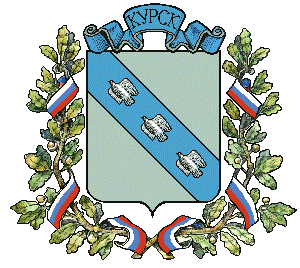 АДМИНИСТРАЦИЯ ГОРОДА КУРСКАКурской областиПОСТАНОВЛЕНИЕ«29» декабря 2022г                                                                                №860О внесении изменений в постановление Администрации города Курска от 27.10.2021 № 651В соответствии с пунктами 3.1 и 3.2 статьи 160.1 Бюджетного кодекса Российской Федерации  ПОСТАНОВЛЯЮ:1. Внести в постановление Администрации города Курска от 27.10.2021 № 651 «Об утверждении перечня главных администраторов доходов бюджета города Курска, порядка и сроков внесения изменений в перечень главных администраторов доходов бюджета города Курска» (в ред. от 30.12.2021                    № 826, от 02.02.2022 № 59, от 24.02.2022 № 100, от 17.03.2022 № 154,                            от 06.04.2022 № 177, от 28.04.2022 № 221, от 27.05.2022 № 307, от 10.06.2022 № 351, от 20.06.2022 № 364, от 22.07.2022 № 446, от 05.08.2022 № 486,                         от 24.08.2022 № 533, от 22.09.2022 № 601, от 29.09.2022 № 623, от 27.10.2022 № 698, от 16.11.2022 № 743, от 01.12.2022 № 763, от 08.12.2022 № 784,                            от 20.12.2022 № 811, от 23.12.2022 № 824, от 27.12.2022 № 829) следующие изменения:  приложение 1 «Перечень главных администраторов доходов бюджета города Курска» изложить в новой редакции согласно приложению                                      к настоящему постановлению. 2. Управлению информации и печати Администрации города Курска (Бочарова Н.Е.) обеспечить опубликование настоящего постановления                                 в газете «Городские известия».3. Управлению делами Администрации города Курска (Калинина И.В.) обеспечить размещение настоящего постановления на официальном сайте Администрации города Курска в информационно-телекоммуникационной сети «Интернет».4. Контроль за исполнением настоящего постановления возложить                  на заместителя главы Администрации города Курска Положенцеву Л.В.5. Постановление вступает в силу с 01 января 2023 года.Глава города Курска                                                                                  И. Куцак                                                                                    ПРИЛОЖЕНИЕ                                                                                   к постановлению                                                                                Администрации города  Курска                                                                              от «29» декабря 2022 года                                                                                  № 860ПЕРЕЧЕНЬГЛАВНЫХ АДМИНИСТРАТОРОВ ДОХОДОВ БЮДЖЕТА ГОРОДА КУРСКА--------------------------------<*> Администрирование данных поступлений осуществляется как органами государственной власти области, так и органами Администрации города Курска.Код бюджетной классификации Российской ФедерацииКод бюджетной классификации Российской ФедерацииКод бюджетной классификации Российской ФедерацииКод бюджетной классификации Российской ФедерацииНаименование главного администратора доходов бюджета города Курска/наименование кода вида (подвида) доходов бюджета города Курскаглавного администратора доходоввида (подвида) доходов бюджета города Курскавида (подвида) доходов бюджета города Курскавида (подвида) доходов бюджета города КурскаНаименование главного администратора доходов бюджета города Курска/наименование кода вида (подвида) доходов бюджета города Курска12223048Федеральная служба по надзору в сфере природопользования0481 12 01010 01 0000 1201 12 01010 01 0000 1201 12 01010 01 0000 120Плата за выбросы загрязняющих веществ в атмосферный воздух стационарными объектами0481 12 01010 01 2100 1201 12 01010 01 2100 1201 12 01010 01 2100 120Плата за выбросы загрязняющих веществ в атмосферный воздух стационарными объектами (пени по соответствующему платежу)0481 12 01010 01 6000 1201 12 01010 01 6000 1201 12 01010 01 6000 120Плата за выбросы загрязняющих веществ в атмосферный воздух стационарными объектами (федеральные государственные органы, Банк России, органы управления государственными внебюджетными фондами Российской Федерации)0481 12 01030 01 0000 1201 12 01030 01 0000 1201 12 01030 01 0000 120Плата за сбросы загрязняющих веществ в водные объекты0481 12 01030 01 2100 1201 12 01030 01 2100 1201 12 01030 01 2100 120Плата за сбросы загрязняющих веществ в водные объекты (пени по соответствующему платежу)0481 12 01030 01 6000 1201 12 01030 01 6000 1201 12 01030 01 6000 120Плата за сбросы загрязняющих веществ в водные объекты (федеральные государственные органы, Банк России, органы управления государственными внебюджетными фондами Российской Федерации)0481 12 01041 01 0000 1201 12 01041 01 0000 1201 12 01041 01 0000 120Плата за размещение отходов производства0481 12 01041 01 2100 1201 12 01041 01 2100 1201 12 01041 01 2100 120Плата за размещение отходов производства (пени по соответствующему платежу)0481 12 01041 01 6000 1201 12 01041 01 6000 1201 12 01041 01 6000 120Плата за размещение отходов производства (федеральные государственные органы, Банк России, органы управления государственными внебюджетными фондами Российской Федерации)0481 12 01042 01 0000 1201 12 01042 01 0000 1201 12 01042 01 0000 120Плата за размещение твердых коммунальных отходов0481 12 01042 01 2100 1201 12 01042 01 2100 1201 12 01042 01 2100 120Плата за размещение твердых коммунальных отходов (пени по соответствующему платежу)0481 12 01042 01 6000 1201 12 01042 01 6000 1201 12 01042 01 6000 120Плата за размещение твердых коммунальных отходов (федеральные государственные органы, Банк России, органы управления государственными внебюджетными фондами Российской Федерации)0481 12 01070 01 0000 1201 12 01070 01 0000 1201 12 01070 01 0000 120Плата за выбросы загрязняющих веществ, образующихся при сжигании на факельных установках и (или) рассеивании попутного нефтяного газа0481 12 01070 01 2100 1201 12 01070 01 2100 1201 12 01070 01 2100 120Плата за выбросы загрязняющих веществ, образующихся при сжигании на факельных установках и (или) рассеивании попутного нефтяного газа (пени по соответствующему платежу)0481 12 01070 01 6000 1201 12 01070 01 6000 1201 12 01070 01 6000 120Плата за выбросы загрязняющих веществ, образующихся при сжигании на факельных установках и (или) рассеивании попутного нефтяного газа (федеральные государственные органы, Банк России, органы управления государственными внебюджетными фондами Российской Федерации)0481 16 10123 01 0000 1401 16 10123 01 0000 1401 16 10123 01 0000 140Доходы от денежных взысканий (штрафов), поступающие в счет погашения задолженности, образовавшейся до 1 января 2020 года, подлежащие зачислению в бюджет муниципального образования по нормативам, действовавшим в 2019 году0481 16 10123 01 0041 1401 16 10123 01 0041 1401 16 10123 01 0041 140Доходы от денежных взысканий (штрафов), поступающие в счет погашения задолженности, образовавшейся до 1 января 2020 года, подлежащие зачислению в бюджет муниципального образования по нормативам, действовавшим в 2019 году (доходы бюджетов городских округов, за исключением доходов, направляемых на формирование муниципального дорожного фонда, а также иных платежей в случае принятия решения финансовым органом муниципального образования о раздельном учете задолженности)0481 16 11050 01 0000 1401 16 11050 01 0000 1401 16 11050 01 0000 140Платежи по искам о возмещении вреда, причиненного окружающей среде, а также платежи, уплачиваемые при добровольном возмещении вреда, причиненного окружающей среде (за исключением вреда, причиненного окружающей среде на особо охраняемых природных территориях, а также вреда, причиненного водным объектам), подлежащие зачислению в бюджет муниципального образования076Федеральное агентство по рыболовству0761 16 10123 01 0000 1401 16 10123 01 0000 1401 16 10123 01 0000 140Доходы от денежных взысканий (штрафов), поступающие в счет погашения задолженности, образовавшейся до 1 января 2020 года, подлежащие зачислению в бюджет муниципального образования по нормативам, действовавшим в 2019 году0761 16 10123 01 0041 1401 16 10123 01 0041 1401 16 10123 01 0041 140Доходы от денежных взысканий (штрафов), поступающие в счет погашения задолженности, образовавшейся до 1 января 2020 года, подлежащие зачислению в бюджет муниципального образования по нормативам, действовавшим в 2019 году (доходы бюджетов городских округов, за исключением доходов, направляемых на формирование муниципального дорожного фонда, а также иных платежей в случае принятия решения финансовым органом муниципального образования о раздельном учете задолженности)081Федеральная служба по ветеринарному и фитосанитарному надзору0811 16 10123 01 0000 1401 16 10123 01 0000 1401 16 10123 01 0000 140Доходы от денежных взысканий (штрафов), поступающие в счет погашения задолженности, образовавшейся до 1 января 2020 года, подлежащие зачислению в бюджет муниципального образования по нормативам, действовавшим в 2019 году100Федеральное казначейство1001 03 02231 01 0000 1101 03 02231 01 0000 1101 03 02231 01 0000 110Доходы от уплаты акцизов на дизельное топливо, подлежащие распределению между бюджетами субъектов Российской Федерации и местными бюджетами с учетом установленных дифференцированных нормативов отчислений в местные бюджеты (по нормативам, установленным Федеральным законом о федеральном бюджете в целях формирования дорожных фондов субъектов Российской Федерации)1001 03 02241 01 0000 1101 03 02241 01 0000 1101 03 02241 01 0000 110Доходы от уплаты акцизов на моторные масла для дизельных и (или) карбюраторных (инжекторных) двигателей, подлежащие распределению между бюджетами субъектов Российской Федерации и местными бюджетами с учетом установленных дифференцированных нормативов отчислений в местные бюджеты (по нормативам, установленным Федеральным законом о федеральном бюджете в целях формирования дорожных фондов субъектов Российской Федерации)1001 03 02251 01 0000 1101 03 02251 01 0000 1101 03 02251 01 0000 110Доходы от уплаты акцизов на автомобильный бензин, подлежащие распределению между бюджетами субъектов Российской Федерации и местными бюджетами с учетом установленных дифференцированных нормативов отчислений в местные бюджеты (по нормативам, установленным Федеральным законом о федеральном бюджете в целях формирования дорожных фондов субъектов Российской Федерации)1001 03 02261 01 0000 1101 03 02261 01 0000 1101 03 02261 01 0000 110Доходы от уплаты акцизов на прямогонный бензин, подлежащие распределению между бюджетами субъектов Российской Федерации и местными бюджетами с учетом установленных дифференцированных нормативов отчислений в местные бюджеты (по нормативам, установленным Федеральным законом о федеральном бюджете в целях формирования дорожных фондов субъектов Российской Федерации)106Федеральная служба по надзору в сфере транспорта1061 16 10123 01 0000 1401 16 10123 01 0000 1401 16 10123 01 0000 140Доходы от денежных взысканий (штрафов), поступающие в счет погашения задолженности, образовавшейся до 1 января 2020 года, подлежащие зачислению в бюджет муниципального образования по нормативам, действовавшим в 2019 году1061 16 10123 01 0041 1401 16 10123 01 0041 1401 16 10123 01 0041 140Доходы от денежных взысканий (штрафов), поступающие в счет погашения задолженности, образовавшейся до 1 января 2020 года, подлежащие зачислению в бюджет муниципального образования по нормативам, действовавшим в 2019 году (доходы бюджетов городских округов, за исключением доходов, направляемых на формирование муниципального дорожного фонда, а также иных платежей в случае принятия решения финансовым органом муниципального образования о раздельном учете задолженности)141Федеральная служба по надзору в сфере защиты прав потребителей и благополучия человека1411 16 10123 01 0000 1401 16 10123 01 0000 1401 16 10123 01 0000 140Доходы от денежных взысканий (штрафов), поступающие в счет погашения задолженности, образовавшейся до 1 января 2020 года, подлежащие зачислению в бюджет муниципального образования по нормативам, действовавшим в 2019 году1411 16 10123 01 0041 1401 16 10123 01 0041 1401 16 10123 01 0041 140Доходы от денежных взысканий (штрафов), поступающие в счет погашения задолженности, образовавшейся до 1 января 2020 года, подлежащие зачислению в бюджет муниципального образования по нормативам, действовавшим в 2019 году (доходы бюджетов городских округов, за исключением доходов, направляемых на формирование муниципального дорожного фонда, а также иных платежей в случае принятия решения финансовым органом муниципального образования о раздельном учете задолженности)150Федеральная служба по труду и занятости1501 16 10123 01 0000 1401 16 10123 01 0000 1401 16 10123 01 0000 140Доходы от денежных взысканий (штрафов), поступающие в счет погашения задолженности, образовавшейся до 1 января 2020 года, подлежащие зачислению в бюджет муниципального образования по нормативам, действовавшим в 2019 году1501 16 10123 01 0041 1401 16 10123 01 0041 1401 16 10123 01 0041 140Доходы от денежных взысканий (штрафов), поступающие в счет погашения задолженности, образовавшейся до 1 января 2020 года, подлежащие зачислению в бюджет муниципального образования по нормативам, действовавшим в 2019 году (доходы бюджетов городских округов, за исключением доходов, направляемых на формирование муниципального дорожного фонда, а также иных платежей в случае принятия решения финансовым органом муниципального образования о раздельном учете задолженности)153Федеральная таможенная служба1531 16 10123 01 0000 1401 16 10123 01 0000 1401 16 10123 01 0000 140Доходы от денежных взысканий (штрафов), поступающие в счет погашения задолженности, образовавшейся до 1 января 2020 года, подлежащие зачислению в бюджет муниципального образования по нормативам, действовавшим в 2019 году1531 16 10123 01 0041 1401 16 10123 01 0041 1401 16 10123 01 0041 140Доходы от денежных взысканий (штрафов), поступающие в счет погашения задолженности, образовавшейся до 1 января 2020 года, подлежащие зачислению в бюджет муниципального образования по нормативам, действовавшим в 2019 году (доходы бюджетов городских округов, за исключением доходов, направляемых на формирование муниципального дорожного фонда, а также иных платежей в случае принятия решения финансовым органом муниципального образования о раздельном учете задолженности)182Федеральная налоговая служба1821 01 02010 01 0000 1101 01 02010 01 0000 1101 01 02010 01 0000 110Налог на доходы физических лиц с доходов, источником которых является налоговый агент,   за исключением доходов, в отношении которых исчисление и уплата налога осуществляются в соответствии со статьями 227, 227.1 и 228 Налогового кодекса Российской Федерации, а также доходов от долевого участия в организации, полученных в виде дивидендов1821 01 02010 01 1000 1101 01 02010 01 1000 1101 01 02010 01 1000 110Налог на доходы физических лиц с доходов, источником которых является налоговый агент,   за исключением доходов, в отношении которых исчисление и уплата налога осуществляются          в соответствии со статьями 227, 227.1 и 228 Налогового кодекса Российской Федерации,           а также доходов от долевого участия в организации, полученных в виде дивидендов (сумма платежа (перерасчеты, недоимка и задолженность по соответствующему платежу,      в том числе по отмененному)1821 01 02010 01 3000 1101 01 02010 01 3000 1101 01 02010 01 3000 110Налог на доходы физических лиц с доходов, источником которых является налоговый агент, за исключением доходов, в отношении которых исчисление и уплата налога осуществляются в соответствии со статьями 227, 227.1 и 228 Налогового кодекса Российской Федерации, а также доходов от долевого участия в организации, полученных в виде дивидендов (суммы денежных взысканий (штрафов) по соответствующему платежу согласно законодательству Российской Федерации)1821 01 02020 01 0000 1101 01 02020 01 0000 1101 01 02020 01 0000 110Налог на доходы физических лиц с доходов, полученных от осуществления деятельности физическими лицами, зарегистрированными в качестве индивидуальных предпринимателей, нотариусов, занимающихся частной практикой, адвокатов, учредивших адвокатские кабинеты, и других лиц, занимающихся частной практикой в соответствии со статьей 227 Налогового кодекса Российской Федерации1821 01 02020 01 1000 1101 01 02020 01 1000 1101 01 02020 01 1000 110Налог на доходы физических лиц с доходов, полученных от осуществления деятельности физическими лицами, зарегистрированными в качестве индивидуальных предпринимателей, нотариусов, занимающихся частной практикой, адвокатов, учредивших адвокатские кабинеты, и других лиц, занимающихся частной практикой в соответствии со статьей 227 Налогового кодекса Российской Федерации (сумма платежа (перерасчеты, недоимка и задолженность по соответствующему платежу, в том числе по отмененному)1821 01 02020 01 3000 1101 01 02020 01 3000 1101 01 02020 01 3000 110Налог на доходы физических лиц с доходов, полученных от осуществления деятельности физическими лицами, зарегистрированными в качестве индивидуальных предпринимателей, нотариусов, занимающихся частной практикой, адвокатов, учредивших адвокатские кабинеты, и других лиц, занимающихся частной практикой в соответствии со статьей 227 Налогового кодекса Российской Федерации (суммы денежных взысканий (штрафов) по соответствующему платежу согласно законодательству Российской Федерации)1821 01 02030 01 0000 1101 01 02030 01 0000 1101 01 02030 01 0000 110Налог на доходы физических лиц с доходов, полученных физическими лицами в соответствии со статьей 228 Налогового кодекса Российской Федерации1821 01 02030 01 1000 1101 01 02030 01 1000 1101 01 02030 01 1000 110Налог на доходы физических лиц с доходов, полученных физическими лицами в соответствии со статьей 228 Налогового кодекса Российской Федерации (сумма платежа (перерасчеты, недоимка и задолженность по соответствующему платежу, в том числе по отмененному)1821 01 02030 01 3000 1101 01 02030 01 3000 1101 01 02030 01 3000 110Налог на доходы физических лиц с доходов, полученных физическими лицами в соответствии со статьей 228 Налогового кодекса Российской Федерации (суммы денежных взысканий (штрафов) по соответствующему платежу согласно законодательству Российской Федерации)1821 01 02050 01 0000 1101 01 02050 01 0000 1101 01 02050 01 0000 110Налог на доходы физических лиц с сумм прибыли контролируемой иностранной компании, полученной физическими лицами, признаваемыми контролирующими лицами этой компании, за исключением уплачиваемого в связи с переходом на особый порядок уплаты на основании подачи в налоговый орган соответствующего уведомления (в части суммы налога, не превышающей 650000 рублей)1821 01 02050 01 1000 1101 01 02050 01 1000 1101 01 02050 01 1000 110Налог на доходы физических лиц с сумм прибыли контролируемой иностранной компании, полученной физическими лицами, признаваемыми контролирующими лицами этой компании, за исключением уплачиваемого в связи с переходом на особый порядок уплаты на основании подачи в налоговый орган соответствующего уведомления (в части суммы налога, не превышающей 650000 рублей) (сумма платежа (перерасчеты, недоимка и задолженность по соответствующему платежу, в том числе по отмененному)1821 01 02080 01 0000 1101 01 02080 01 0000 1101 01 02080 01 0000 110Налог на доходы физических лиц в части суммы налога, превышающей 650 000 рублей, относящейся к части налоговой базы, превышающей 5 000 000 рублей (за исключением налога на доходы физических лиц с сумм прибыли контролируемой иностранной компании, в том числе фиксированной прибыли контролируемой иностранной компании, а также налога на доходы физических лиц в отношении доходов от долевого участия в организации, полученных в виде дивидендов)1821 01 02080 01 1000 1101 01 02080 01 1000 1101 01 02080 01 1000 110Налог на доходы физических лиц в части суммы налога, превышающей 650 000 рублей, относящейся к части налоговой базы, превышающей 5 000 000 рублей (за исключением налога на доходы физических лиц с сумм прибыли контролируемой иностранной компании, в том числе фиксированной прибыли контролируемой иностранной компании, а также налога на доходы физических лиц в отношении доходов от долевого участия в организации, полученных в виде дивидендов) (сумма платежа (перерасчеты, недоимка и задолженность по соответствующему платежу, в том числе по отмененному)1821 01 02080 01 3000 1101 01 02080 01 3000 1101 01 02080 01 3000 110Налог на доходы физических лиц в части суммы налога, превышающей 650 000 рублей, относящейся к части налоговой базы, превышающей 5 000 000 рублей (за исключением налога на доходы физических лиц с сумм прибыли контролируемой иностранной компании, в том числе фиксированной прибыли контролируемой иностранной компании, а также налога на доходы физических лиц в отношении доходов от долевого участия в организации, полученных в виде дивидендов) (суммы денежных взысканий (штрафов) по соответствующему платежу согласно законодательству Российской Федерации)1821 05 01011 01 0000 1101 05 01011 01 0000 1101 05 01011 01 0000 110Налог, взимаемый с налогоплательщиков, выбравших в качестве объекта налогообложения доходы1821 05 01011 01 1000 1101 05 01011 01 1000 1101 05 01011 01 1000 110Налог, взимаемый с налогоплательщиков, выбравших в качестве объекта налогообложения доходы (сумма платежа (перерасчеты, недоимка и задолженность по соответствующему платежу, в том числе по отмененному)1821 05 01011 01 3000 1101 05 01011 01 3000 1101 05 01011 01 3000 110Налог, взимаемый с налогоплательщиков, выбравших в качестве объекта налогообложения доходы (суммы денежных взысканий (штрафов) по соответствующему платежу согласно законодательству Российской Федерации)1821 05 01021 01 0000 1101 05 01021 01 0000 1101 05 01021 01 0000 110Налог, взимаемый с налогоплательщиков, выбравших в качестве объекта налогообложения доходы, уменьшенные на величину расходов (в том числе минимальный налог, зачисляемый в бюджеты субъектов Российской Федерации)1821 05 01021 01 1000 1101 05 01021 01 1000 1101 05 01021 01 1000 110Налог, взимаемый с налогоплательщиков, выбравших в качестве объекта налогообложения доходы, уменьшенные на величину расходов (в том числе минимальный налог, зачисляемый в бюджеты субъектов Российской Федерации (сумма платежа (перерасчеты, недоимка и задолженность по соответствующему платежу, в том числе по отмененному)1821 05 01021 01 3000 1101 05 01021 01 3000 1101 05 01021 01 3000 110Налог, взимаемый с налогоплательщиков, выбравших в качестве объекта налогообложения доходы, уменьшенные на величину расходов (в том числе минимальный налог, зачисляемый в бюджеты субъектов Российской Федерации (суммы денежных взысканий (штрафов) по соответствующему платежу согласно законодательству Российской Федерации)1821 05 01050 01 0000 1101 05 01050 01 0000 1101 05 01050 01 0000 110Минимальный налог, зачисляемый в бюджеты субъектов Российской Федерации (за налоговые периоды, истекшие до 1 января 2016 года)1821 05 01 050 01 1000 1101 05 01 050 01 1000 1101 05 01 050 01 1000 110Минимальный налог, зачисляемый в бюджеты субъектов Российской Федерации (за налоговые периоды, истекшие до 1 января 2016 года) (сумма платежа (перерасчеты, недоимка и задолженность по соответствующему платежу, в том числе по отмененному)1821 05 02010 02 0000 1101 05 02010 02 0000 1101 05 02010 02 0000 110Единый налог на вмененный доход для отдельных видов деятельности1821 05 02010 02 1000 1101 05 02010 02 1000 1101 05 02010 02 1000 110Единый налог на вмененный доход для отдельных видов деятельности (сумма платежа (перерасчеты, недоимка и задолженность по соответствующему платежу, в том числе по отмененному)1821 05 02010 02 3000 1101 05 02010 02 3000 1101 05 02010 02 3000 110Единый налог на вмененный доход для отдельных видов деятельности (суммы денежных взысканий (штрафов) по соответствующему платежу согласно законодательству Российской Федерации)1821 05 02020 02 0000 1101 05 02020 02 0000 1101 05 02020 02 0000 110Единый налог на вмененный доход для отдельных видов деятельности (за налоговые периоды, истекшие до 1 января 2011 года)1821 05 02020 02 1000 1101 05 02020 02 1000 1101 05 02020 02 1000 110Единый налог на вмененный доход для отдельных видов деятельности (за налоговые периоды, истекшие до 1 января 2011 года) (сумма платежа (перерасчеты, недоимка и задолженность по соответствующему платежу, в том числе по отмененному)1821 05 02020 02 3000 1101 05 02020 02 3000 1101 05 02020 02 3000 110Единый налог на вмененный доход для отдельных видов деятельности (за налоговые периоды, истекшие до 1 января 2011 года) (суммы денежных взысканий (штрафов) по соответствующему платежу согласно законодательству Российской Федерации)1821 05 03010 01 0000 1101 05 03010 01 0000 1101 05 03010 01 0000 110Единый сельскохозяйственный налог1821 05 03010 01 1000 1101 05 03010 01 1000 1101 05 03010 01 1000 110Единый сельскохозяйственный налог (сумма платежа (перерасчеты, недоимка и задолженность по соответствующему платежу, в том числе по отмененному)1821 05 03010 01 3000 1101 05 03010 01 3000 1101 05 03010 01 3000 110Единый сельскохозяйственный налог (суммы денежных взысканий (штрафов) по соответствующему платежу согласно законодательству Российской Федерации)1821 05 03020 01 0000 1101 05 03020 01 0000 1101 05 03020 01 0000 110Единый сельскохозяйственный налог (за налоговые периоды, истекшие до 1 января 2011 года)1821 05 04010 02 0000 1101 05 04010 02 0000 1101 05 04010 02 0000 110Налог, взимаемый в связи с применением патентной системы налогообложения, зачисляемый в бюджеты городских округов1821 05 04010 02 1000 1101 05 04010 02 1000 1101 05 04010 02 1000 110Налог, взимаемый в связи с применением патентной системы налогообложения, зачисляемый в бюджеты городских округов (сумма платежа (перерасчеты, недоимка и задолженность по соответствующему платежу, в том числе по отмененному)1821 06 01020 04 0000 1101 06 01020 04 0000 1101 06 01020 04 0000 110Налог на имущество физических лиц, взимаемый по ставкам, применяемым к объектам налогообложения, расположенным в границах городских округов1821 06 01020 04 1000 1101 06 01020 04 1000 1101 06 01020 04 1000 110Налог на имущество физических лиц, взимаемый по ставкам, применяемым к объектам налогообложения, расположенным в границах городских округов (сумма платежа (перерасчеты, недоимка и задолженность по соответствующему платежу, в том числе по отмененному)1821 06 01020 04 3000 1101 06 01020 04 3000 1101 06 01020 04 3000 110Налог на имущество физических лиц, взимаемый по ставкам, применяемым к объектам налогообложения, расположенным в границах городских округов (суммы денежных взысканий (штрафов) по соответствующему платежу согласно законодательству Российской Федерации)1821 06 06032 04 0000 1101 06 06032 04 0000 1101 06 06032 04 0000 110Земельный налог с организаций, обладающих земельным участком, расположенным в границах городских округов1821 06 06032 04 1000 1101 06 06032 04 1000 1101 06 06032 04 1000 110Земельный налог с организаций, обладающих земельным участком, расположенным в границах городских округов (сумма платежа (перерасчеты, недоимка и задолженность по соответствующему платежу, в том числе по отмененному)1821 06 06032 04 3000 1101 06 06032 04 3000 1101 06 06032 04 3000 110Земельный налог с организаций, обладающих земельным участком, расположенным в границах городских округов (суммы денежных взысканий (штрафов) по соответствующему платежу согласно законодательству Российской Федерации)1821 06 06042 04 0000 1101 06 06042 04 0000 1101 06 06042 04 0000 110Земельный налог с физических лиц, обладающих земельным участком, расположенным в границах городских округов1821 06 06042 04 1000 1101 06 06042 04 1000 1101 06 06042 04 1000 110Земельный налог с физических лиц, обладающих земельным участком, расположенным в границах городских округов (сумма платежа (перерасчеты, недоимка и задолженность по соответствующему платежу, в том числе по отмененному)1821 08 03010 01 0000 1101 08 03010 01 0000 1101 08 03010 01 0000 110Государственная пошлина по делам, рассматриваемым в судах общей юрисдикции, мировыми судьями (за исключением Верховного Суда Российской Федерации)1821 08 03010 01 1050 1101 08 03010 01 1050 1101 08 03010 01 1050 110Государственная пошлина по делам, рассматриваемым в судах общей юрисдикции, мировыми судьями (за исключением Верховного Суда Российской Федерации) (государственная пошлина, уплачиваемая при обращении в суды)1821 08 03010 01 1060 1101 08 03010 01 1060 1101 08 03010 01 1060 110Государственная пошлина по делам, рассматриваемым в судах общей юрисдикции, мировыми судьями (за исключением Верховного Суда Российской Федерации) (государственная пошлина, уплачиваемая на основании судебных актов по результатам рассмотрения дел по существу)1821 08 03010 01 4000 1101 08 03010 01 4000 1101 08 03010 01 4000 110Государственная пошлина по делам, рассматриваемым в судах общей юрисдикции, мировыми судьями (за исключением Верховного Суда Российской Федерации) (прочие поступления)1821 09 04052 04 0000 1101 09 04052 04 0000 1101 09 04052 04 0000 110Земельный налог (по обязательствам, возникшим до 1 января 2006 года), мобилизуемый на территориях городских округов1821 09 04052 04 1000 1101 09 04052 04 1000 1101 09 04052 04 1000 110Земельный налог (по обязательствам, возникшим до 1 января 2006 года), мобилизуемый на территориях городских округов (сумма платежа (перерасчеты, недоимка и задолженность по соответствующему платежу, в том числе по отмененному)1821 09 04052 04 2100 1101 09 04052 04 2100 1101 09 04052 04 2100 110Земельный налог (по обязательствам, возникшим до 1 января 2006 года), мобилизуемый на территориях городских округов (пени по соответствующему платежу)1821 09 07012 04 0000 1101 09 07012 04 0000 1101 09 07012 04 0000 110Налог на рекламу, мобилизуемый на территориях городских округов1821 09 07032 04 0000 1101 09 07032 04 0000 1101 09 07032 04 0000 110Целевые сборы с граждан и предприятий, учреждений, организаций на содержание милиции, на благоустройство территорий, на нужды образования и другие цели, мобилизуемые на территориях городских округов1821 09 07052 04 0000 1101 09 07052 04 0000 1101 09 07052 04 0000 110Прочие местные налоги и сборы, мобилизуемые на территориях городских округов1821 16 10123 01 0000 1401 16 10123 01 0000 1401 16 10123 01 0000 140Доходы от денежных взысканий (штрафов), поступающие в счет погашения задолженности, образовавшейся до 1 января 2020 года, подлежащие зачислению в бюджет муниципального образования по нормативам, действовавшим в 2019 году1821 16 10123 01 0041 1401 16 10123 01 0041 1401 16 10123 01 0041 140Доходы от денежных взысканий (штрафов), поступающие в счет погашения задолженности, образовавшейся до 1 января 2020 года, подлежащие зачислению в бюджет муниципального образования по нормативам, действовавшим в 2019 году (доходы бюджетов городских округов, за исключением доходов, направляемых на формирование муниципального дорожного фонда, а также иных платежей в случае принятия решения финансовым органом муниципального образования о раздельном учете задолженности)1821 16 10129 01 0000 1401 16 10129 01 0000 1401 16 10129 01 0000 140Доходы от денежных взысканий (штрафов), поступающие в счет погашения задолженности, образовавшейся до 1 января 2020 года, подлежащие зачислению в федеральный бюджет и бюджет муниципального образования по нормативам, действовавшим в 2019 году188Министерство внутренних дел Российской Федерации1881 16 10123 01 0000 1401 16 10123 01 0000 1401 16 10123 01 0000 140Доходы от денежных взысканий (штрафов), поступающие в счет погашения задолженности, образовавшейся до 1 января 2020 года, подлежащие зачислению в бюджет муниципального образования по нормативам, действовавшим в 2019 году1881 16 10123 01 0041 1401 16 10123 01 0041 1401 16 10123 01 0041 140Доходы от денежных взысканий (штрафов), поступающие в счет погашения задолженности, образовавшейся до 1 января 2020 года, подлежащие зачислению в бюджет муниципального образования по нормативам, действовавшим в 2019 году (доходы бюджетов городских округов, за исключением доходов, направляемых на формирование муниципального дорожного фонда, а также иных платежей в случае принятия решения финансовым органом муниципального образования о раздельном учете задолженности)318Министерство юстиции Российской Федерации3181 16 10123 01 0000 1401 16 10123 01 0000 1401 16 10123 01 0000 140Доходы от денежных взысканий (штрафов), поступающие в счет погашения задолженности, образовавшейся до 1 января 2020 года, подлежащие зачислению в бюджет муниципального образования по нормативам, действовавшим в 2019 году3181 16 10123 01 0041 1401 16 10123 01 0041 1401 16 10123 01 0041 140Доходы от денежных взысканий (штрафов), поступающие в счет погашения задолженности, образовавшейся до 1 января 2020 года, подлежащие зачислению в бюджет муниципального образования по нормативам, действовавшим в 2019 году (доходы бюджетов городских округов, за исключением доходов, направляемых на формирование муниципального дорожного фонда, а также иных платежей в случае принятия решения финансовым органом муниципального образования о раздельном учете задолженности)321Федеральная служба государственной регистрации, кадастра и картографии3211 16 10123 01 0041 1401 16 10123 01 0041 1401 16 10123 01 0041 140Доходы от денежных взысканий (штрафов), поступающие в счет погашения задолженности, образовавшейся до 1 января 2020 года, подлежащие зачислению в бюджет муниципального образования по нормативам, действовавшим в 2019 году (доходы бюджетов городских округов, за исключением доходов, направляемых на формирование муниципального дорожного фонда, а также иных платежей в случае принятия решения финансовым органом муниципального образования о раздельном учете задолженности)3211 16 10123 01 0051 1401 16 10123 01 0051 1401 16 10123 01 0051 140Доходы от денежных взысканий (штрафов), поступающие в счет погашения задолженности, образовавшейся до 1 января 2020 года, подлежащие зачислению в бюджет муниципального образования по нормативам, действовавшим в 2019 году (доходы бюджетов муниципальных районов, за исключением доходов, направляемых на формирование муниципального дорожного фонда, а также иных платежей в случае принятия решения финансовым органом муниципального образования о раздельном учете задолженности)3211 16 10123 01 0111 1401 16 10123 01 0111 1401 16 10123 01 0111 140Доходы от денежных взысканий (штрафов), поступающие в счет погашения задолженности, образовавшейся до 1 января 2020 года, подлежащие зачислению в бюджет муниципального образования по нормативам, действовавшим в 2019 году (доходы бюджетов городских округов с внутригородским делением, за исключением доходов, направляемых на формирование муниципального дорожного фонда, а также иных платежей в случае принятия решения финансовым органом муниципального образования о раздельном учете задолженности)3211 16 10123 01 0141 1401 16 10123 01 0141 1401 16 10123 01 0141 140Доходы от денежных взысканий (штрафов), поступающие в счет погашения задолженности, образовавшейся до 1 января 2020 года, подлежащие зачислению в бюджет муниципального образования по нормативам, действовавшим в 2019 году (доходы бюджетов муниципальных округов, за исключением доходов, направляемых на формирование муниципального дорожного фонда, а также иных платежей в случае принятия решения финансовым органом муниципального образования о раздельном учете задолженности)322Федеральная служба судебных приставов3221 16 10123 01 0000 1401 16 10123 01 0000 1401 16 10123 01 0000 140Доходы от денежных взысканий (штрафов), поступающие в счет погашения задолженности, образовавшейся до 1 января 2020 года, подлежащие зачислению в бюджет муниципального образования по нормативам, действовавшим в 2019 году3221 16 10123 01 0041 1401 16 10123 01 0041 1401 16 10123 01 0041 140Доходы от денежных взысканий (штрафов), поступающие в счет погашения задолженности, образовавшейся до 1 января 2020 года, подлежащие зачислению в бюджет муниципального образования по нормативам, действовавшим в 2019 году (доходы бюджетов городских округов, за исключением доходов, направляемых на формирование муниципального дорожного фонда, а также иных платежей в случае принятия решения финансовым органом муниципального образования о раздельном учете задолженности)415Генеральная прокуратура Российской Федерации4151 16 10123 01 0000 1401 16 10123 01 0000 1401 16 10123 01 0000 140Доходы от денежных взысканий (штрафов), поступающие в счет погашения задолженности, образовавшейся до 1 января 2020 года, подлежащие зачислению в бюджет муниципального образования по нормативам, действовавшим в 2019 году4151 16 10123 01 0041 1401 16 10123 01 0041 1401 16 10123 01 0041 140Доходы от денежных взысканий (штрафов), поступающие в счет погашения задолженности, образовавшейся до 1 января 2020 года, подлежащие зачислению в бюджет муниципального образования по нормативам, действовавшим в 2019 году (доходы бюджетов городских округов, за исключением доходов, направляемых на формирование муниципального дорожного фонда, а также иных платежей в случае принятия решения финансовым органом муниципального образования о раздельном учете задолженности)498Федеральная служба по экологическому, технологическому и атомному надзору4981 16 10123 01 0000 1401 16 10123 01 0000 1401 16 10123 01 0000 140Доходы от денежных взысканий (штрафов), поступающие в счет погашения задолженности, образовавшейся до 1 января 2020 года, подлежащие зачислению в бюджет муниципального образования по нормативам, действовавшим в 2019 году4981 16 10 123 01 0041 1401 16 10 123 01 0041 1401 16 10 123 01 0041 140Доходы от денежных взысканий (штрафов), поступающие в счет погашения задолженности, образовавшейся до 1 января 2020 года, подлежащие зачислению в бюджет муниципального образования по нормативам, действовавшим в 2019 году (доходы бюджетов городских округов, за исключением доходов, направляемых на формирование муниципального дорожного фонда, а также иных платежей в случае принятия решения финансовым органом муниципального образования о раздельном учете задолженности)803Министерство образования и науки Курской области8031 16 01193 01 0000 1401 16 01193 01 0000 1401 16 01193 01 0000 140Административные штрафы, установленные главой 19 Кодекса Российской Федерации об административных правонарушениях, за административные правонарушения против порядка управления, налагаемые мировыми судьями, комиссиями по делам несовершеннолетних и защите их прав8031 16 01193 01 0005 1401 16 01193 01 0005 1401 16 01193 01 0005 140Штрафы за невыполнение в срок законного предписания (постановления, представления, решения) органа (должностного лица), осуществляющего государственный надзор (контроль), организации, уполномоченной в соответствии с федеральными законами на осуществление государственного надзора (должностного лица), органа (должностного лица), осуществляющего муниципальный контроль8031 16 01193 01 0020 1401 16 01193 01 0020 1401 16 01193 01 0020 140Штрафы за осуществление деятельности, не связанной с извлечением прибыли, без специального разрешения (лицензии)8031 16 01193 01 0030 1401 16 01193 01 0030 1401 16 01193 01 0030 140Штрафы за нарушение требований к ведению образовательной деятельности и организации образовательного процесса8031 16 01193 01 9000 1401 16 01193 01 9000 1401 16 01193 01 9000 140Иные штрафы805Министерство социального обеспечения, материнства и детства Курской области8051 16 01053 01 0000 1401 16 01053 01 0000 1401 16 01053 01 0000 140Административные штрафы, установленные главой 5 Кодекса Российской Федерации об административных правонарушениях, за административные правонарушения, посягающие на права граждан, налагаемые мировыми судьями, комиссиями по делам несовершеннолетних и защите их прав8051 16 01053 01 0035 1401 16 01053 01 0035 1401 16 01053 01 0035 140Штрафы за неисполнение родителями или иными законными представителями несовершеннолетних обязанностей по содержанию и воспитанию несовершеннолетних8051 16 01063 01 0000 1401 16 01063 01 0000 1401 16 01063 01 0000 140Административные штрафы, установленные главой 6 Кодекса Российской Федерации об административных правонарушениях, за административные правонарушения, посягающие на здоровье, санитарно-эпидемиологическое благополучие населения и общественную нравственность, налагаемые мировыми судьями, комиссиями по делам несовершеннолетних и защите их прав8051 16 01063 01 0009 1401 16 01063 01 0009 1401 16 01063 01 0009 140Штрафы за потребление наркотических средств или психотропных веществ без назначения врача либо новых потенциально опасных психоактивных веществ8051 16 01063 01 0023 1401 16 01063 01 0023 1401 16 01063 01 0023 140Штрафы за вовлечение несовершеннолетнего в процесс потребления табака8051 16 01063 01 0101 1401 16 01063 01 0101 1401 16 01063 01 0101 140Штрафы за побои8051 16 01063 01 9000 1401 16 01063 01 9000 1401 16 01063 01 9000 140Иные штрафы8051 16 01073 01 0000 1401 16 01073 01 0000 1401 16 01073 01 0000 140Административные штрафы, установленные главой 7 Кодекса Российской Федерации об административных правонарушениях, за административные правонарушения в области охраны собственности, налагаемые мировыми судьями, комиссиями по делам несовершеннолетних и защите их прав8051 16 01073 01 0027 1401 16 01073 01 0027 1401 16 01073 01 0027 140Административные штрафы, установленные главой 7 Кодекса Российской Федерации об административных правонарушениях, за административные правонарушения в области охраны собственности, налагаемые мировыми судьями, комиссиями по делам несовершеннолетних и защите их прав (штрафы за мелкое хищение)8051 16 01113 01 0000 1401 16 01113 01 0000 1401 16 01113 01 0000 140Административные штрафы, установленные главой 11 Кодекса Российской Федерации об административных правонарушениях, за административные правонарушения на транспорте, налагаемые мировыми судьями, комиссиями по делам несовершеннолетних и защите их прав8051 16 01163 01 0000 1401 16 01163 01 0000 1401 16 01163 01 0000 140Административные штрафы, установленные главой 16 Кодекса Российской Федерации об административных правонарушениях, за административные правонарушения в области таможенного дела (нарушение таможенных правил), налагаемые мировыми судьями, комиссиями по делам несовершеннолетних и защите их прав8051 16 01173 01 0000 1401 16 01173 01 0000 1401 16 01173 01 0000 140Административные штрафы, установленные главой 17 Кодекса Российской Федерации об административных правонарушениях, за административные правонарушения, посягающие на институты государственной власти, налагаемые мировыми судьями, комиссиями по делам несовершеннолетних и защите их прав8051 16 01183 01 0000 1401 16 01183 01 0000 1401 16 01183 01 0000 140Административные штрафы, установленные главой 18 Кодекса Российской Федерации об административных правонарушениях, за административные правонарушения в области защиты государственной границы Российской Федерации и обеспечения режима пребывания иностранных граждан или лиц без гражданства на территории Российской Федерации, налагаемые мировыми судьями, комиссиями по делам несовершеннолетних и защите их прав8051 16 01193 01 0000 1401 16 01193 01 0000 1401 16 01193 01 0000 140Административные штрафы, установленные главой 19 Кодекса Российской Федерации об административных правонарушениях, за административные правонарушения против порядка управления, налагаемые мировыми судьями, комиссиями по делам несовершеннолетних и защите их прав8051 16 01193 01 9000 1401 16 01193 01 9000 1401 16 01193 01 9000 140Иные штрафы8051 16 01203 01 0000 1401 16 01203 01 0000 1401 16 01203 01 0000 140Административные штрафы, установленные главой 20 Кодекса Российской Федерации об административных правонарушениях, за административные правонарушения, посягающие на общественный порядок и общественную безопасность, налагаемые мировыми судьями, комиссиями по делам несовершеннолетних и защите их прав8051 16 01203 01 0021 1401 16 01203 01 0021 1401 16 01203 01 0021 140Штрафы за появление в общественных местах в состоянии опьянения8051 16 01203 01 9000 1401 16 01203 01 9000 1401 16 01203 01 9000 140Административные штрафы, установленные главой 20 Кодекса Российской Федерации об административных правонарушениях, за административные правонарушения, посягающие на общественный порядок и общественную безопасность, налагаемые мировыми судьями, комиссиями по делам несовершеннолетних и защите их прав (иные штрафы)8051 16 10123 01 0000 1401 16 10123 01 0000 1401 16 10123 01 0000 140Доходы от денежных взысканий (штрафов), поступающие в счет погашения задолженности, образовавшейся до 1 января 2020 года, подлежащие зачислению в бюджет муниципального образования по нормативам, действовавшим в 2019 году8051 16 10123 01 0001 1401 16 10123 01 0001 1401 16 10123 01 0001 140Доходы от денежных взысканий (штрафов), поступающие в счет погашения задолженности, образовавшейся до 1 января 2020 года, подлежащие зачислению в бюджет муниципального образования по нормативам, действовавшим в 2019 году812Министерство имущества  Курской области8121 11 05012 04 0000 1201 11 05012 04 0000 1201 11 05012 04 0000 120Доходы, получаемые в виде арендной платы за земельные участки, государственная собственность на которые не разграничена и которые расположены в границах городских округов, а также средства от продажи права на заключение договоров аренды указанных земельных участков8121 11 05026 04 0000 1201 11 05026 04 0000 1201 11 05026 04 0000 120Доходы, получаемые в виде арендной платы за земельные участки, которые расположены в границах городских округов, находятся в федеральной собственности и осуществление полномочий по управлению и распоряжению которыми передано органам государственной власти субъектов Российской Федерации, а также средства от продажи права на заключение договоров аренды указанных земельных участков8121 11 05312 04 0000 1201 11 05312 04 0000 1201 11 05312 04 0000 120Плата по соглашениям об установлении сервитута, заключенным органами местного самоуправления городских округов, государственными или муниципальными предприятиями либо государственными или муниципальными учреждениями в отношении земельных участков, государственная собственность на которые не разграничена и которые расположены в границах городских округов8121 11 05326 04 0000 1201 11 05326 04 0000 1201 11 05326 04 0000 120Плата по соглашениям об установлении сервитута, заключенным органами исполнительной власти субъектов Российской Федерации, государственными или муниципальными предприятиями либо государственными или муниципальными учреждениями в отношении земельных участков, которые расположены в границах городских округов, которые находятся в федеральной собственности и осуществление полномочий по управлению и распоряжению которыми передано органам государственной власти субъектов Российской Федерации8121 11 05410 04 0000 1201 11 05410 04 0000 1201 11 05410 04 0000 120Плата за публичный сервитут, предусмотренная решением уполномоченного органа об установлении публичного сервитута в отношении земельных участков, государственная собственность на которые не разграничена и которые расположены в границах городских округов и не предоставленных гражданам или юридическим лицам (за исключением органов государственной власти (государственных органов), органов местного самоуправления (муниципальных органов), органов управления государственными внебюджетными фондами и казенных учреждений)8121 11 05430 04 0000 1201 11 05430 04 0000 1201 11 05430 04 0000 120Плата за публичный сервитут, предусмотренная решением уполномоченного органа об установлении публичного сервитута в отношении земельных участков, которые расположены в границах городских округов, находятся в федеральной собственности и осуществление полномочий Российской Федерации по управлению и распоряжению которыми передано органам государственной власти субъектов Российской Федерации и не предоставлены гражданам или юридическим лицам (за исключением органов государственной власти (государственных органов), органов местного самоуправления (муниципальных органов), органов управления государственными внебюджетными фондами и казенных учреждений)8121 14 06012 04 0000 4301 14 06012 04 0000 4301 14 06012 04 0000 430Доходы от продажи земельных участков, государственная собственность на которые не разграничена и которые расположены в границах городских округов8121 14 06032 04 0000 4301 14 06032 04 0000 4301 14 06032 04 0000 430Доходы от продажи земельных участков, которые расположены в границах городских округов, находятся в федеральной собственности и осуществление полномочий по управлению и распоряжению которыми передано органам государственной власти субъектов Российской Федерации8121 14 06312 04 0000 4301 14 06312 04 0000 4301 14 06312 04 0000 430Плата за увеличение площади земельных участков, находящихся в частной собственности, в результате перераспределения таких земельных участков и земель (или) земельных участков, государственная собственность на которые не разграничена и которые расположены в границах городских округов8121 14 06326 04 0000 4301 14 06326 04 0000 4301 14 06326 04 0000 430Плата за увеличение площади земельных участков, находящихся в частной собственности, в результате перераспределения таких земельных участков и земельных участков, которые расположены в границах городских округов, которые находятся в федеральной собственности и осуществление полномочий Российской Федерации по управлению и распоряжению которыми передано органам государственной власти субъектов Российской Федерации8121 14 07020 04 0000 4101 14 07020 04 0000 4101 14 07020 04 0000 410Доходы от продажи недвижимого имущества одновременно с занятыми такими объектами недвижимого имущества земельными участками, которые расположены в границах городских округов, находятся в федеральной собственности и осуществление полномочий по управлению и распоряжению которыми передано органам государственной власти субъектов Российской Федерации8121 16 07090 04 0000 1401 16 07090 04 0000 1401 16 07090 04 0000 140Иные штрафы, неустойки, пени, уплаченные в соответствии с законом или договором в случае неисполнения или ненадлежащего исполнения обязательств перед муниципальным органом, (муниципальным казенным учреждением) городского округа8121 17 05040 04 0000 1801 17 05040 04 0000 1801 17 05040 04 0000 180Прочие неналоговые доходы бюджетов городских округов819Министерство природных ресурсов Курской области8191 11 05326 04 0000 1201 11 05326 04 0000 1201 11 05326 04 0000 120Плата по соглашениям об установлении сервитута, заключенным органами исполнительной власти субъектов Российской Федерации, государственными или муниципальными предприятиями либо государственными или муниципальными учреждениями в отношении земельных участков, которые расположены в границах городских округов, которые находятся в федеральной собственности и осуществление полномочий по управлению и распоряжению которыми передано органам государственной власти субъектов Российской Федерации8191 16 01193 01 0000 1401 16 01193 01 0000 1401 16 01193 01 0000 140Административные штрафы, установленные главой 19 Кодекса Российской Федерации об административных правонарушениях, за административные правонарушения против порядка управления, налагаемые мировыми судьями, комиссиями по делам несовершеннолетних и защите их прав8191 16 01193 01 0007 1401 16 01193 01 0007 1401 16 01193 01 0007 140Административные штрафы, установленные главой 19 Кодекса Российской Федерации об административных правонарушениях, за административные правонарушения против порядка управления, налагаемые мировыми судьями, комиссиями по делам несовершеннолетних и защите их прав (штрафы за непредставление сведений (информации)8191 16 01203 01 0000 1401 16 01203 01 0000 1401 16 01203 01 0000 140Административные штрафы, установленные главой 20 Кодекса Российской Федерации об административных правонарушениях, за административные правонарушения, посягающие на общественный порядок и общественную безопасность, налагаемые мировыми судьями, комиссиями по делам несовершеннолетних и защите их прав8191 16 01203 01 9000 1401 16 01203 01 9000 1401 16 01203 01 9000 140Административные штрафы, установленные главой 20 Кодекса Российской Федерации об административных правонарушениях, за административные правонарушения, посягающие на общественный порядок и общественную безопасность, налагаемые мировыми судьями, комиссиями по делам несовершеннолетних и защите их прав (иные штрафы)8191 16 10123 01 0000 1401 16 10123 01 0000 1401 16 10123 01 0000 140Доходы от денежных взысканий (штрафов), поступающие в счет погашения задолженности, образовавшейся до 1 января 2020 года, подлежащие зачислению в бюджет муниципального образования по нормативам, действовавшим в 2019 году8191 16 11050 01 0000 1401 16 11050 01 0000 1401 16 11050 01 0000 140Платежи по искам о возмещении вреда, причиненного окружающей среде, а также платежи, уплачиваемые при добровольном возмещении вреда, причиненного окружающей среде (за исключением вреда, причиненного окружающей среде на особо охраняемых природных территориях, а также вреда, причиненного водным объектам), подлежащие зачислению в бюджет муниципального образования829Государственная жилищная инспекция Курской области8291 16 10123 01 0000 1401 16 10123 01 0000 1401 16 10123 01 0000 140Доходы от денежных взысканий (штрафов), поступающие в счет погашения задолженности, образовавшейся до 1 января 2020 года, подлежащие зачислению в бюджет муниципального образования по нормативам, действовавшим в 2019 году832Избирательная комиссия Курской области8321 16 01053 01 0064 1401 16 01053 01 0064 1401 16 01053 01 0064 140Административные штрафы, установленные главой 5 Кодекса Российской Федерации об административных правонарушениях, за административные правонарушения, посягающие на права граждан, налагаемые мировыми судьями, комиссиями по делам несовершеннолетних и защите их прав (штрафы за нарушения порядка или срока предоставления сведений о преступлении и расходовании средств политической партии, сводного финансового отчета политической партии)8321 16 01053 01 9000 1401 16 01053 01 9000 1401 16 01053 01 9000 140Административные штрафы, установленные главой 5 Кодекса Российской Федерации об административных правонарушениях, за административные правонарушения, посягающие на права граждан, налагаемые мировыми судьями, комиссиями по делам несовершеннолетних и защите их прав (иные штрафы)843Комитет региональной безопасности Курской области8431 16 02020 02 0000 1401 16 02020 02 0000 1401 16 02020 02 0000 140Административные штрафы, установленные законами субъектов Российской Федерации об административных правонарушениях, за нарушение муниципальных правовых актов8431 16 10123 01 0000 1401 16 10123 01 0000 1401 16 10123 01 0000 140Доходы от денежных взысканий (штрафов), поступающие в счет погашения задолженности, образовавшейся до 1 января 2020 года, подлежащие зачислению в бюджет муниципального образования по нормативам, действовавшим в 2019 году844Министерство транспорта и автомобильных дорог Курской области8441 16 01193 01 0000 1401 16 01193 01 0000 1401 16 01193 01 0000 140Административные штрафы, установленные главой 19 Кодекса Российской Федерации об административных правонарушениях, за административные правонарушения против порядка управления, налагаемые мировыми судьями, комиссиями по делам несовершеннолетних и защите их прав8441 16 01193 01 0005 1401 16 01193 01 0005 1401 16 01193 01 0005 140Штрафы за невыполнение в срок законного предписания (постановления, представления, решения) органа (должностного лица), осуществляющего государственный надзор (контроль), организации, уполномоченной в соответствии с федеральными законами на осуществление государственного надзора (должностного лица), органа (должностного лица), осуществляющего муниципальный контроль847Управление по обеспечению деятельности мировых судей Курской области8471 16 01053 01 0000 1401 16 01053 01 0000 1401 16 01053 01 0000 140Административные штрафы, установленные главой 5 Кодекса Российской Федерации об административных правонарушениях, за административные правонарушения, посягающие на права граждан, налагаемые мировыми судьями, комиссиями по делам несовершеннолетних и защите их прав8471 16 01063 01 0000 1401 16 01063 01 0000 1401 16 01063 01 0000 140Административные штрафы, установленные главой 6 Кодекса Российской Федерации об административных правонарушениях, за административные правонарушения, посягающие на здоровье, санитарно-эпидемиологическое благополучие населения и общественную нравственность, налагаемые мировыми судьями, комиссиями по делам несовершеннолетних и защите их прав8471 16 01063 01 0008 1401 16 01063 01 0008 1401 16 01063 01 0008 140Штрафы за незаконный оборот наркотических средств, психотропных веществ или их аналогов и незаконные приобретение, хранение, перевозка растений, содержащих наркотические средства или психотропные вещества, либо их частей, содержащих наркотические средства или психотропные вещества8471 16 01063 01 0009 1401 16 01063 01 0009 1401 16 01063 01 0009 140Штрафы за потребление наркотических средств или психотропных веществ без назначения врача либо новых потенциально опасных психоактивных веществ8471 16 01073 01 0000 1401 16 01073 01 0000 1401 16 01073 01 0000 140Административные штрафы, установленные главой 7 Кодекса Российской Федерации об административных правонарушениях, за административные правонарушения в области охраны собственности, налагаемые мировыми судьями, комиссиями по делам несовершеннолетних и защите их прав8471 16 01083 01 0000 1401 16 01083 01 0000 1401 16 01083 01 0000 140Административные штрафы, установленные главой 8 Кодекса Российской Федерации об административных правонарушениях, за административные правонарушения в области охраны окружающей среды и природопользования, налагаемые мировыми судьями, комиссиями по делам несовершеннолетних и защите их прав8471 16 01093 01 0000 1401 16 01093 01 0000 1401 16 01093 01 0000 140Административные штрафы, установленные главой 9 Кодекса Российской Федерации об административных правонарушениях, за административные правонарушения в промышленности, строительстве и энергетике, налагаемые мировыми судьями, комиссиями по делам несовершеннолетних и защите их прав8471 16 01103 01 0000 1401 16 01103 01 0000 1401 16 01103 01 0000 140Административные штрафы, установленные главой 10 Кодекса Российской Федерации об административных правонарушениях, за административные правонарушения в сельском хозяйстве, ветеринарии и мелиорации земель, налагаемые мировыми судьями, комиссиями по делам несовершеннолетних и защите их прав8471 16 01113 01 0000 1401 16 01113 01 0000 1401 16 01113 01 0000 140Административные штрафы, установленные главой 11 Кодекса Российской Федерации об административных правонарушениях, за административные правонарушения на транспорте, налагаемые мировыми судьями, комиссиями по делам несовершеннолетних и защите их прав8471 16 01133 01 0000 1401 16 01133 01 0000 1401 16 01133 01 0000 140Административные штрафы, установленные главой 13 Кодекса Российской Федерации об административных правонарушениях, за административные правонарушения в области связи и информации, налагаемые мировыми судьями, комиссиями, комиссиями по делам несовершеннолетних и защите их прав8471 16 01133 01 0005 1401 16 01133 01 0005 1401 16 01133 01 0005 140Штрафы за нарушение правил охраны линий или сооружений связи8471 16 01143 01 0000 1401 16 01143 01 0000 1401 16 01143 01 0000 140Административные штрафы, установленные главой 14 Кодекса Российской Федерации об административных правонарушениях, за административные правонарушения в области предпринимательской деятельности и деятельности саморегулируемых организаций, налагаемые мировыми судьями, комиссиями по делам несовершеннолетних и защите их прав8471 16 01143 01 0002 1401 16 01143 01 0002 1401 16 01143 01 0002 140Штрафы за незаконную продажу товаров (иных вещей), свободная реализация которых запрещена или ограничена8471 16 01143 01 0005 1401 16 01143 01 0005 1401 16 01143 01 0005 140Штрафы за нарушение требований законодательства в области технического осмотра транспортных средств8471 16 01153 01 0000 1401 16 01153 01 0000 1401 16 01153 01 0000 140Административные штрафы, установленные главой 15 Кодекса Российской Федерации об административных правонарушениях, за административные правонарушения в области финансов, налогов и сборов, страхования, рынка ценных бумаг (за исключением штрафов, указанных в пункте 6 статьи 46 Бюджетного кодекса Российской Федерации), налагаемые мировыми судьями, комиссиями по делам несовершеннолетних и защите их прав8471 16 01153 01 0003 1401 16 01153 01 0003 1401 16 01153 01 0003 140Штрафы за нарушение срока постановки на учет в налоговом органе8471 16 01153 01 0005 1401 16 01153 01 0005 1401 16 01153 01 0005 140Штрафы за нарушение сроков представления налоговой декларации (расчета по страховым взносам)8471 16 01153 01 0006 1401 16 01153 01 0006 1401 16 01153 01 0006 140Штрафы за непредставление (несообщение) сведений, необходимых для осуществления налогового контроля8471 16 01163 01 0000 1401 16 01163 01 0000 1401 16 01163 01 0000 140Административные штрафы, установленные главой 16 Кодекса Российской Федерации об административных правонарушениях, за административные правонарушения в области таможенного дела (нарушение таможенных правил), налагаемые мировыми судьями, комиссиями по делам несовершеннолетних и защите их прав8471 16 01173 01 0000 1401 16 01173 01 0000 1401 16 01173 01 0000 140Административные штрафы, установленные главой 17 Кодекса Российской Федерации об административных правонарушениях, за административные правонарушения, посягающие на институты государственной власти, налагаемые мировыми судьями, комиссиями по делам несовершеннолетних и защите их прав8471 16 01173 01 0007 1401 16 01173 01 0007 1401 16 01173 01 0007 140Штрафы за невыполнение законных требований прокурора, следователя, дознавателя или должностного лица, осуществляющего производство по делу об административном правонарушении8471 16 01173 01 0008 1401 16 01173 01 0008 1401 16 01173 01 0008 140Штрафы за воспрепятствование законной деятельности должностного лица органа, уполномоченного на осуществление функций по принудительному исполнению исполнительных документов и обеспечению установленного порядка деятельности судов8471 16 01183 01 0000 1401 16 01183 01 0000 1401 16 01183 01 0000 140Административные штрафы, установленные главой 18 Кодекса Российской Федерации об административных правонарушениях, за административные правонарушения в области защиты государственной границы Российской Федерации и обеспечения режима пребывания иностранных граждан или лиц без гражданства на территории Российской Федерации, налагаемые мировыми судьями, комиссиями по делам несовершеннолетних и защите их прав8471 16 01193 01 0000 1401 16 01193 01 0000 1401 16 01193 01 0000 140Административные штрафы, установленные главой 19 Кодекса Российской Федерации об административных правонарушениях, за административные правонарушения против порядка управления, налагаемые мировыми судьями, комиссиями по делам несовершеннолетних и защите их прав8471 16 01193 01 0005 1401 16 01193 01 0005 1401 16 01193 01 0005 140Штрафы за невыполнение в срок законного предписания (постановления, представления, решения) органа (должностного лица), осуществляющего государственный надзор (контроль), организации, уполномоченной в соответствии с федеральными законами на осуществление государственного надзора (должностного лица), органа (должностного лица), осуществляющего муниципальный контроль8471 16 01193 01 0007 1401 16 01193 01 0007 1401 16 01193 01 0007 140Штрафы за непредставление сведений (информации)8471 16 01203 01 0000 1401 16 01203 01 0000 1401 16 01203 01 0000 140Административные штрафы, установленные главой 20 Кодекса Российской Федерации об административных правонарушениях, за административные правонарушения, посягающие на общественный порядок и общественную безопасность, налагаемые мировыми судьями, комиссиями по делам несовершеннолетних и защите их прав901Администрация города Курска9011 11 05034 04 0000 1201 11 05034 04 0000 1201 11 05034 04 0000 120Доходы от сдачи в аренду имущества, находящегося в оперативном управлении органов управления городских округов и созданных ими учреждений (за исключением имущества муниципальных бюджетных и автономных учреждений)9011 11 09044 04 0000 1201 11 09044 04 0000 1201 11 09044 04 0000 120Прочие поступления от использования имущества, находящегося в собственности городских округов (за исключением имущества муниципальных бюджетных и автономных учреждений, а также имущества муниципальных унитарных предприятий, в том числе казенных)9011 13 01994 04 0000 1301 13 01994 04 0000 1301 13 01994 04 0000 130Прочие доходы от оказания платных услуг (работ) получателями средств бюджетов городских округов9011 13 02064 04 0000 1301 13 02064 04 0000 1301 13 02064 04 0000 130Доходы, поступающие в порядке возмещения расходов, понесенных в связи с эксплуатацией имущества городских округов9011 13 02994 04 0000 1301 13 02994 04 0000 1301 13 02994 04 0000 130Прочие доходы от компенсации затрат бюджетов городских округов9011 16 07090 04 0000 1401 16 07090 04 0000 1401 16 07090 04 0000 140Иные штрафы, неустойки, пени, уплаченные в соответствии с законом или договором в случае неисполнения или ненадлежащего исполнения обязательств перед муниципальным органом (муниципальным казенным учреждением) городского округа9011 16 10031 04 0000 1401 16 10031 04 0000 1401 16 10031 04 0000 140Возмещение ущерба при возникновении страховых случаев, когда выгодоприобретателями выступают получатели средств бюджета городского округа9011 17 01040 04 0000 1801 17 01040 04 0000 1801 17 01040 04 0000 180Невыясненные поступления, зачисляемые в бюджеты городских округов9011 17 05040 04 0000 1801 17 05040 04 0000 1801 17 05040 04 0000 180Прочие неналоговые доходы бюджетов городских округов903Комитет образования города Курска9031 13 01994 04 0000 1301 13 01994 04 0000 1301 13 01994 04 0000 130Прочие доходы от оказания платных услуг (работ) получателями средств бюджетов городских округов9031 13 02064 04 0000 1301 13 02064 04 0000 1301 13 02064 04 0000 130Доходы, поступающие в порядке возмещения расходов, понесенных в связи с эксплуатацией имущества городских округов9031 13 02994 04 0000 1301 13 02994 04 0000 1301 13 02994 04 0000 130Прочие доходы от компенсации затрат бюджетов городских округов9031 16 07010 04 0000 1401 16 07010 04 0000 1401 16 07010 04 0000 140Штрафы, неустойки, пени, уплаченные в случае просрочки исполнения поставщиком (подрядчиком, исполнителем) обязательств, предусмотренных муниципальным контрактом, заключенным муниципальным органом, казенным учреждением городского округа9031 17 01040 04 0000 1801 17 01040 04 0000 1801 17 01040 04 0000 180Невыясненные поступления, зачисляемые в бюджеты городских округов905Комитет социальной защиты населения города Курска9051 13 02064 04 0000 1301 13 02064 04 0000 1301 13 02064 04 0000 130Доходы, поступающие в порядке возмещения расходов, понесенных в связи с эксплуатацией имущества городских округов9051 16 07090 04 0000 1401 16 07090 04 0000 1401 16 07090 04 0000 140Иные штрафы, неустойки, пени, уплаченные в соответствии с законом или договором в случае неисполнения или ненадлежащего исполнения обязательств перед муниципальным органом (муниципальным казенным учреждением) городского округа9051 16 10031 04 0000 1401 16 10031 04 0000 1401 16 10031 04 0000 140Возмещение ущерба при возникновении страховых случаев, когда выгодоприобретателями выступают получатели средств бюджета городского округа9051 17 01040 04 0000 1801 17 01040 04 0000 1801 17 01040 04 0000 180Невыясненные поступления, зачисляемые в бюджеты городских округов906Управление культуры города Курска9061 17 01040 04 0000 1801 17 01040 04 0000 1801 17 01040 04 0000 180Невыясненные поступления, зачисляемые в бюджеты городских округов907Комитет жилищно-коммунального хозяйства города Курска9071 11 09044 04 0000 1201 11 09044 04 0000 1201 11 09044 04 0000 120Прочие поступления от использования имущества, находящегося в собственности городских округов (за исключением имущества муниципальных бюджетных и автономных учреждений, а также имущества муниципальных унитарных предприятий, в том числе казенных)9071 13 02994 04 0000 1301 13 02994 04 0000 1301 13 02994 04 0000 130Прочие доходы от компенсации затрат бюджетов городских округов9071 16 07010 04 0000 1401 16 07010 04 0000 1401 16 07010 04 0000 140Штрафы, неустойки, пени, уплаченные в случае просрочки исполнения поставщиком (подрядчиком, исполнителем) обязательств, предусмотренных муниципальным контрактом, заключенным муниципальным органом, казенным учреждением городского округа9071 16 07090 04 0000 1401 16 07090 04 0000 1401 16 07090 04 0000 140Иные штрафы, неустойки, пени, уплаченные в соответствии с законом или договором в случае неисполнения или ненадлежащего исполнения обязательств перед муниципальным органом, (муниципальным казенным учреждением) городского округа9071 16 10031 04 0000 1401 16 10031 04 0000 1401 16 10031 04 0000 140Возмещение ущерба при возникновении страховых случаев, когда выгодоприобретателями выступают получатели средств бюджета городского округа9071 16 10123 01 0000 1401 16 10123 01 0000 1401 16 10123 01 0000 140Доходы от денежных взысканий (штрафов), поступающие в счет погашения задолженности, образовавшейся до 1 января 2020 года, подлежащие зачислению в бюджет муниципального образования по нормативам, действовавшим в 2019 году9071 17 01040 04 0000 1801 17 01040 04 0000 1801 17 01040 04 0000 180Невыясненные поступления, зачисляемые в бюджеты городских округов9071 17 05040 04 0000 1801 17 05040 04 0000 1801 17 05040 04 0000 180Прочие неналоговые доходы бюджетов городских округов908Комитет финансов города Курска9081 13 02994 04 0000 1301 13 02994 04 0000 1301 13 02994 04 0000 130Прочие доходы от компенсации затрат бюджетов городских округов9081 16 07090 04 0000 1401 16 07090 04 0000 1401 16 07090 04 0000 140Иные штрафы, неустойки, пени, уплаченные в соответствии с законом или договором в случае неисполнения или ненадлежащего исполнения обязательств перед муниципальным органом, (муниципальным казенным учреждением) городского округа9081 17 01040 04 0000 1801 17 01040 04 0000 1801 17 01040 04 0000 180Невыясненные поступления, зачисляемые в бюджеты городских округов9082 02 15002 04 0000 1502 02 15002 04 0000 1502 02 15002 04 0000 150Дотации бюджетам городских округов на поддержку мер по обеспечению сбалансированности бюджетов9082 02 19999 04 0000 1502 02 19999 04 0000 1502 02 19999 04 0000 150Прочие дотации бюджетам городских округов9082 02 20299 04 0000 1502 02 20299 04 0000 1502 02 20299 04 0000 150Субсидии бюджетам городских округов на обеспечение мероприятий по переселению граждан из аварийного жилищного фонда, в том числе переселению граждан из аварийного жилищного фонда с учетом необходимости развития малоэтажного жилищного строительства, за счет средств, поступивших от государственной корпорации - Фонда содействия реформированию жилищно-коммунального хозяйства9082 02 20300 04 0000 1502 02 20300 04 0000 1502 02 20300 04 0000 150Субсидии бюджетам городских округов на обеспечение мероприятий по модернизации систем коммунальной инфраструктуры за счет средств, поступивших от государственной корпорации - Фонда содействия реформированию жилищно-коммунального хозяйства9082 02 20302 04 0000 1502 02 20302 04 0000 1502 02 20302 04 0000 150Субсидии бюджетам городских округов на обеспечение мероприятий по переселению граждан из аварийного жилищного фонда, в том числе переселению граждан из аварийного жилищного фонда с учетом необходимости развития малоэтажного жилищного строительства, за счет средств бюджетов9082 02 20303 04 0000 1502 02 20303 04 0000 1502 02 20303 04 0000 150Субсидии бюджетам городских округов на обеспечение мероприятий по модернизации систем коммунальной инфраструктуры за счет средств бюджетов9082 02 25021 04 0000 1502 02 25021 04 0000 1502 02 25021 04 0000 150Субсидии бюджетам городских округов на реализацию мероприятий по стимулированию программ развития жилищного строительства субъектов Российской Федерации9082 02 25113 04 0000 1502 02 25113 04 0000 1502 02 25113 04 0000 150Субсидии бюджетам городских округов на софинансирование капитальных вложений в объекты государственной (муниципальной) собственности субъектов Российской Федерации и (или) софинансирование мероприятий, не относящихся к капитальным вложениям в объекты государственной (муниципальной) собственности субъектов Российской Федерации9082 02 25173 04 0000 1502 02 25173 04 0000 1502 02 25173 04 0000 150Субсидии бюджетам городских округов на создание детских технопарков «Кванториум»9082 02 25179 04 0000 1502 02 25179 04 0000 1502 02 25179 04 0000 150Субсидии бюджетам городских округов на проведение мероприятий по обеспечению деятельности советников директора по воспитанию и взаимодействию с детскими общественными объединениями в общеобразовательных организациях9082 02 25210 04 0000 1502 02 25210 04 0000 1502 02 25210 04 0000 150Субсидии бюджетам городских округов на обеспечение образовательных организаций материально-технической базой для внедрения цифровой образовательной среды9082 02 25243 04 0000 1502 02 25243 04 0000 1502 02 25243 04 0000 150Субсидии бюджетам городских округов на строительство и реконструкцию (модернизацию) объектов питьевого водоснабжения9082 02 25269 04 0000 1502 02 25269 04 0000 1502 02 25269 04 0000 150Субсидии бюджетам городских округов на закупку контейнеров для раздельного накопления твердых коммунальных отходов9082 02 25304 04 0000 1502 02 25304 04 0000 1502 02 25304 04 0000 150Субсидии бюджетам городских округов на организацию бесплатного горячего питания обучающихся, получающих начальное общее образование в государственных и муниципальных образовательных организациях9082 02 25305 04 0000 1502 02 25305 04 0000 1502 02 25305 04 0000 150Субсидии бюджетам городских округов на создание новых мест в общеобразовательных организациях в связи с ростом числа обучающихся, вызванным демографическим фактором9082 02 25393 04 0000 1502 02 25393 04 0000 1502 02 25393 04 0000 150Субсидии бюджетам городских округов на финансовое обеспечение дорожной деятельности  в рамках реализации национального проекта «Безопасные  качественные дороги»9082 02 25491 04 0000 1502 02 25491 04 0000 1502 02 25491 04 0000 150Субсидии бюджетам городских округов на создание новых мест дополнительного образования детей9082 02 25497 04 0000 1502 02 25497 04 0000 1502 02 25497 04 0000 150Субсидии бюджетам городских округов на реализацию мероприятий по обеспечению жильем молодых семей9082 02 25511 04 0000 1502 02 25511 04 0000 1502 02 25511 04 0000 150Субсидии бюджетам городских округов на проведение комплексных кадастровых работ9082 02 25520 04 0000 1502 02 25520 04 0000 1502 02 25520 04 0000 150Субсидии бюджетам городских округов на реализацию мероприятий по созданию в субъектах Российской Федерации новых мест в общеобразовательных организациях9082 02 25555 04 0000 1502 02 25555 04 0000 1502 02 25555 04 0000 150Субсидии бюджетам городских округов на реализацию программ формирования современной городской среды9082 02 25750 04 0000 1502 02 25750 04 0000 1502 02 25750 04 0000 150Субсидии бюджетам городских округов на реализацию мероприятий по модернизации школьных систем образования9082 02 29999 04 0000 1502 02 29999 04 0000 1502 02 29999 04 0000 150Прочие субсидии бюджетам городских округов9082 02 30013 04 0000 1502 02 30013 04 0000 1502 02 30013 04 0000 150Субвенции бюджетам городских округов на обеспечение мер социальной поддержки реабилитированных лиц и лиц, признанных пострадавшими от политических репрессий9082 02 30027 04 0000 1502 02 30027 04 0000 1502 02 30027 04 0000 150Субвенции бюджетам городских округов на содержание ребенка в семье опекуна и приемной семье, а также вознаграждение, причитающееся приемному родителю9082 02 35082 04 0000 1502 02 35082 04 0000 1502 02 35082 04 0000 150Субвенции бюджетам городских округов на предоставление жилых помещений детям-сиротам и детям, оставшимся без попечения родителей, лицам из их числа по договорам найма специализированных жилых помещений9082 02 35120 04 0000 1502 02 35120 04 0000 1502 02 35120 04 0000 150Субвенции бюджетам городских округов на осуществление полномочий по составлению (изменению) списков кандидатов в присяжные заседатели федеральных судов общей юрисдикции в Российской Федерации9082 02 35250 04 0000 1502 02 35250 04 0000 1502 02 35250 04 0000 150Субвенции бюджетам городских округов на оплату жилищно-коммунальных услуг отдельным категориям граждан9082 02 35302 04 0000 1502 02 35302 04 0000 1502 02 35302 04 0000 150Субвенции бюджетам городских округов на осуществление ежемесячных выплат на детей в возрасте от трех до семи лет включительно9082 02 35303 04 0000 1502 02 35303 04 0000 1502 02 35303 04 0000 150Субвенции бюджетам городских округов на ежемесячное денежное вознаграждение за классное руководство педагогическим работникам государственных и муниципальных общеобразовательных организаций9082 02 35462 04 0000 1502 02 35462 04 0000 1502 02 35462 04 0000 150Субвенции бюджетам городских округов на компенсацию отдельным категориям граждан оплаты взноса на капитальный ремонт общего имущества в многоквартирном доме9082 19 45390 04 0000 1502 19 45390 04 0000 1502 19 45390 04 0000 150Возврат остатков иных межбюджетных трансфертов на финансовое обеспечение дорожной деятельности из бюджетов городских округов9082 02 35469 04 0000 1502 02 35469 04 0000 1502 02 35469 04 0000 150Субвенции бюджетам городских округов на проведение Всероссийской переписи населения 2020 года9082 02 35930 04 0000 1502 02 35930 04 0000 1502 02 35930 04 0000 150Субвенции бюджетам городских округов на государственную регистрацию актов гражданского состояния9082 02 39998 04 0000 1502 02 39998 04 0000 1502 02 39998 04 0000 150Единая субвенция бюджетам городских округов9082 02 39999 04 0000 1502 02 39999 04 0000 1502 02 39999 04 0000 150Прочие субвенции бюджетам городских округов9082 02 45389 04 0000 1502 02 45389 04 0000 1502 02 45389 04 0000 150Межбюджетные трансферты, передаваемые бюджетам городских округов на развитие инфраструктуры дорожного хозяйства9082 02 45393 04 0000 1502 02 45393 04 0000 1502 02 45393 04 0000 150Межбюджетные трансферты, передаваемые бюджетам городских округов на финансовое обеспечение дорожной деятельности в рамках реализации национального проекта «Безопасные и качественные автомобильные дороги»9082 02 45418 04 0000 1502 02 45418 04 0000 1502 02 45418 04 0000 150Межбюджетные трансферты, передаваемые бюджетам городских округов на внедрение интеллектуальных транспортных систем, предусматривающих автоматизацию процессов управления дорожным движением в городских агломерациях, включающих города с населением свыше 300 тысяч человек9082 02 45454 04 0000 1502 02 45454 04 0000 1502 02 45454 04 0000 150Межбюджетные трансферты, передаваемые бюджетам городских округов на создание модельных муниципальных библиотек9082 02 45784 04 0000 1502 02 45784 04 0000 1502 02 45784 04 0000 150Межбюджетные трансферты, передаваемые бюджетам городских округов на финансирование дорожной деятельности в отношении автомобильных дорог общего пользования регионального или межмуниципального, местного значения9082 02 49999 04 0000 1502 02 49999 04 0000 1502 02 49999 04 0000 150Прочие межбюджетные трансферты, передаваемые бюджетам городских округов9082 08 04000 04 0000 1502 08 04000 04 0000 1502 08 04000 04 0000 150Перечисления из бюджетов городских округов (в бюджеты городских округов) для осуществления возврата (зачета) излишне уплаченных или излишне взысканных сумм налогов, сборов и иных платежей, а также сумм процентов за несвоевременное осуществление такого возврата и процентов, начисленных на излишне взысканные суммы9082 08 10000 04 0000 1502 08 10000 04 0000 1502 08 10000 04 0000 150Перечисления из бюджетов городских округов (в бюджеты городских округов) для осуществления взыскания9082 19 35250 04 0000 1502 19 35250 04 0000 1502 19 35250 04 0000 150Возврат остатков субвенций на оплату жилищно-коммунальных услуг отдельным категориям граждан из бюджетов городских округов9082 19 35302 04 0000 1502 19 35302 04 0000 1502 19 35302 04 0000 150Возврат остатков субвенций на осуществление ежемесячных выплат на детей в возрасте от трех до семи лет включительно из бюджетов городских округов9082 19 35462 04 0000 1502 19 35462 04 0000 1502 19 35462 04 0000 150Возврат остатков субвенций на компенсацию отдельным категориям граждан оплаты взноса на капитальный ремонт общего имущества в многоквартирном доме из бюджетов городских округов9082 19 60010 04 0000 1502 19 60010 04 0000 1502 19 60010 04 0000 150Возврат прочих остатков субсидий, субвенций и иных межбюджетных трансфертов, имеющих целевое назначение, прошлых лет из бюджетов городских округов909Комитет дорожного хозяйства города Курска9091 08 07173 01 0000 1101 08 07173 01 0000 1101 08 07173 01 0000 110Государственная пошлина за выдачу органом местного самоуправления городского округа специального разрешения на движение по автомобильным дорогам транспортных средств, осуществляющих перевозки опасных, тяжеловесных и (или) крупногабаритных грузов, зачисляемая в бюджеты городских округов9091 11 05092 04 0000 1201 11 05092 04 0000 1201 11 05092 04 0000 120Доходы от предоставления на платной основе парковок (парковочных мест), расположенных на автомобильных дорогах общего пользования местного значения и местах внеуличной дорожной сети, относящихся к собственности городских округов9091 16 07010 04 0000 1401 16 07010 04 0000 1401 16 07010 04 0000 140Штрафы, неустойки, пени, уплаченные в случае просрочки исполнения поставщиком (подрядчиком, исполнителем) обязательств, предусмотренных муниципальным контрактом, заключенным муниципальным органом, казенным учреждением городского округа9091 16 07010 04 0001 1401 16 07010 04 0001 1401 16 07010 04 0001 140Штрафы, неустойки, пени, уплаченные в случае просрочки исполнения поставщиком (подрядчиком, исполнителем) обязательств, предусмотренных муниципальным контрактом, заключенным муниципальным органом, казенным учреждением городского округа (за счет средств муниципального дорожного фонда)9091 16 07090 04 0001 1401 16 07090 04 0001 1401 16 07090 04 0001 140Иные штрафы, неустойки, пени, уплаченные в соответствии с законом или договором в случае неисполнения или ненадлежащего исполнения обязательств перед муниципальным органом, (муниципальным казенным учреждением) городского округа (за счет средств муниципального дорожного фонда)9091 16 10031 04 0000 1401 16 10031 04 0000 1401 16 10031 04 0000 140Возмещение ущерба при возникновении страховых случаев, когда выгодоприобретателями выступают получатели средств бюджета городского округа9099091 16 10032 04 0000 140Прочее возмещение ущерба, причиненного муниципальному имуществу городского округа (за исключением имущества, закрепленного за муниципальным бюджетными (автономными) учреждениями, унитарными предприятиями)Прочее возмещение ущерба, причиненного муниципальному имуществу городского округа (за исключением имущества, закрепленного за муниципальным бюджетными (автономными) учреждениями, унитарными предприятиями)9091 16 10062 04 0000 1401 16 10062 04 0000 1401 16 10062 04 0000 140Платежи в целях возмещения убытков, причиненных уклонением от заключения с муниципальным органом городского округа (муниципальным казенным учреждением) муниципального контракта, финансируемого за счет средств муниципального дорожного фонда, а также иные денежные средства, подлежащие зачислению в бюджет городского округа за нарушение законодательства Российской Федерации о контрактной системе в сфере закупок товаров, работ, услуг для обеспечения государственных и муниципальных нужд9091 16 11064 01 0000 1401 16 11064 01 0000 1401 16 11064 01 0000 140Платежи, уплачиваемые в целях возмещения вреда, причиняемого автомобильным дорогам местного значения транспортными средствами, осуществляющими перевозки тяжеловесных и (или) крупногабаритных грузов9091 17 01040 04 0000 1801 17 01040 04 0000 1801 17 01040 04 0000 180Невыясненные поступления, зачисляемые в бюджеты городских округов911Комитет по управлению муниципальным имуществом города Курска9111 11 01040 04 0000 1201 11 01040 04 0000 1201 11 01040 04 0000 120Доходы в виде прибыли, приходящейся на доли в уставных (складочных) капиталах хозяйственных товариществ и обществ, или дивидендов по акциям, принадлежащим городским округам9111 11 05012 04 0000 1201 11 05012 04 0000 1201 11 05012 04 0000 120Доходы, получаемые в виде арендной платы за земельные участки, государственная собственность на которые не разграничена и которые расположены в границах городских округов, а также средства от продажи права на заключение договоров аренды указанных земельных участков <*>9111 11 05024 04 0000 1201 11 05024 04 0000 1201 11 05024 04 0000 120Доходы, получаемые в виде арендной платы, а также средства от продажи права на заключение договоров аренды за земли, находящиеся в собственности городских округов (за исключением земельных участков муниципальных бюджетных и автономных учреждений)9111 11 05074 04 0000 1201 11 05074 04 0000 1201 11 05074 04 0000 120Доходы от сдачи в аренду имущества, составляющего казну городских округов(за исключением земельных участков)9111 11 05312 04 0000 1201 11 05312 04 0000 1201 11 05312 04 0000 120Плата по соглашениям об установлении сервитута, заключенным органами местного самоуправления городских округов, государственными или муниципальными предприятиями либо государственными или муниципальными учреждениями в отношении земельных участков, государственная собственность на которые не разграничена и которые расположены в границах городских округов <*>9111 11 05324 04 0000 1201 11 05324 04 0000 1201 11 05324 04 0000 120Плата по соглашениям об установлении сервитута, заключенным органами местного самоуправления городских округов, государственными или муниципальными предприятиями либо государственными или муниципальными учреждениями в отношении земельных участков, находящихся в собственности городских округов9111 11 05410 04 0000 1201 11 05410 04 0000 1201 11 05410 04 0000 120Плата за публичный сервитут, предусмотренная решением уполномоченного органа об установлении публичного сервитута в отношении земельных участков, государственная собственность на которые не разграничена и которые расположены в границах городских округов и не предоставленных гражданам или юридическим лицам (за исключением органов государственной власти (государственных органов), органов местного самоуправления (муниципальных органов), органов управления государственными внебюджетными фондами и казенных учреждений)9111 11 05420 04 0000 1201 11 05420 04 0000 1201 11 05420 04 0000 120Плата за публичный сервитут, предусмотренная решением уполномоченного органа об установлении публичного сервитута в отношении земельных участков, находящихся в собственности городских округов и не предоставленных гражданам или юридическим лицам (за исключением органов государственной власти (государственных органов), органов местного самоуправления (муниципальных органов), органов управления государственными внебюджетными фондами и казенных учреждений)9111 11 07014 04 0000 1201 11 07014 04 0000 1201 11 07014 04 0000 120Доходы от перечисления части прибыли, остающейся после уплаты налогов и иных обязательных платежей муниципальных унитарных предприятий, созданных городскими округами9111 11 09044 04 0000 1201 11 09044 04 0000 1201 11 09044 04 0000 120Прочие поступления от использования имущества, находящегося в собственности городских округов (за исключением имущества муниципальных бюджетных и автономных учреждений, а также имущества муниципальных унитарных предприятий, в том числе казенных)9111 11 09044 04 0001 1201 11 09044 04 0001 1201 11 09044 04 0001 120Прочие поступления от использования имущества, находящегося в собственности городских округов (за исключением имущества муниципальных бюджетных и автономных учреждений, а также имущества муниципальных унитарных предприятий, в том числе казенных) (плата за наем муниципального жилья)9111 11 09044 04 0002 1201 11 09044 04 0002 1201 11 09044 04 0002 120Прочие поступления от использования имущества, находящегося в собственности городских округов (за исключением имущества муниципальных бюджетных и автономных учреждений, а также имущества муниципальных унитарных предприятий, в том числе казенных) (плата за право пользования земельными участками, на которых расположены объекты недвижимости)9111 11 09044 04 0003 1201 11 09044 04 0003 1201 11 09044 04 0003 120Прочие поступления от использования имущества, находящегося в собственности городских округов (за исключением имущества муниципальных бюджетных и автономных учреждений, а также имущества муниципальных унитарных предприятий, в том числе казенных) (плата за право размещения волоконно-оптического кабеля и иного оборудования)9111 11 09080 04 0000 1201 11 09080 04 0000 1201 11 09080 04 0000 120Плата, поступившая в рамках договора за предоставление права на размещение и эксплуатацию нестационарного торгового объекта, установку и эксплуатацию рекламных конструкций на землях или земельных участках, находящихся в собственности городских округов, и на землях или земельных участках, государственная собственность на которые не разграничена <*>9111 12 04042 04 0000 1201 12 04042 04 0000 1201 12 04042 04 0000 120Плата за использование лесов, расположенных на землях иных категорий, находящихся в собственности городских округов, в части арендной платы9111 13 02064 04 0000 1301 13 02064 04 0000 1301 13 02064 04 0000 130Доходы, поступающие в порядке возмещения расходов, понесенных в связи с эксплуатацией имущества городских округов9111 13 02994 04 0000 1301 13 02994 04 0000 1301 13 02994 04 0000 130Прочие доходы от компенсации затрат бюджетов городских округов9111 14 02042 04 0000 4401 14 02042 04 0000 4401 14 02042 04 0000 440Доходы от реализации имущества, находящегося в оперативном управлении учреждений, находящихся в ведении органов управления городских округов (за исключением имущества муниципальных бюджетных и автономных учреждений), в части реализации материальных запасов по указанному имуществу9111 14 02043 04 0000 4101 14 02043 04 0000 4101 14 02043 04 0000 410Доходы от реализации иного имущества, находящегося в собственности городских округов (за исключением имущества муниципальных бюджетных и автономных учреждений, а также имущества муниципальных унитарных предприятий, в том числе казенных), в части реализации основных средств по указанному имуществу9111 14 06012 04 0000 4301 14 06012 04 0000 4301 14 06012 04 0000 430Доходы от продажи земельных участков, государственная собственность на которые не разграничена и которые расположены в границах городских округов <*>9111 14 06024 04 0000 4301 14 06024 04 0000 4301 14 06024 04 0000 430Доходы от продажи земельных участков, находящихся в собственности городских округов (за исключением земельных участков муниципальных бюджетных и автономных учреждений)9111 14 06312 04 0000 4301 14 06312 04 0000 4301 14 06312 04 0000 430Плата за увеличение площади земельных участков, находящихся в частной собственности, в результате перераспределения таких земельных участков и земель (или) земельных участков, государственная собственность на которые не разграничена и которые расположены в границах городских округов <*>9111 14 06324 04 0000 4301 14 06324 04 0000 4301 14 06324 04 0000 430Плата за увеличение площади земельных участков, находящихся в частной собственности, в результате перераспределения таких земельных участков и земельных участков, находящихся в собственности городских округов9111 16 07010 04 0000 1401 16 07010 04 0000 1401 16 07010 04 0000 140Штрафы, неустойки, пени, уплаченные в случае просрочки исполнения поставщиком (подрядчиком, исполнителем) обязательств, предусмотренных муниципальным контрактом, заключенным муниципальным органом, казенным учреждением городского округа9111 16 07090 04 0000 1401 16 07090 04 0000 1401 16 07090 04 0000 140Иные штрафы, неустойки, пени, уплаченные в соответствии с законом или договором в случае неисполнения или ненадлежащего исполнения обязательств перед муниципальным органом (муниципальным казенным учреждением) городского округа9111 16 07090 04 0001 1401 16 07090 04 0001 1401 16 07090 04 0001 140Иные штрафы, неустойки, пени, уплаченные в соответствии с законом или договором в случае неисполнения или ненадлежащего исполнения обязательств перед муниципальным органом (муниципальным казенным учреждением) городского округа (по договорам найма муниципального жилья)9111 16 10032 04 0000 1401 16 10032 04 0000 1401 16 10032 04 0000 140Прочее возмещение ущерба, причиненного муниципальному имуществу городского округа (за исключением имущества, закрепленного за муниципальными бюджетными (автономными) учреждениями, унитарными предприятиями)9111 17 01040 04 0000 1801 17 01040 04 0000 1801 17 01040 04 0000 180Невыясненные поступления, зачисляемые в бюджеты городских округов9112 07 04050 04 0000 1502 07 04050 04 0000 1502 07 04050 04 0000 150Прочие безвозмездные поступления в бюджеты городских округов912Управление молодежной политики, физической культуры и спорта города Курска9121 13 02994 04 0000 1301 13 02994 04 0000 1301 13 02994 04 0000 130Прочие доходы от компенсации затрат бюджетов городских округов9121 16 07010 04 0000 1401 16 07010 04 0000 1401 16 07010 04 0000 140Штрафы, неустойки, пени, уплаченные в случае просрочки исполнения поставщиком (подрядчиком, исполнителем) обязательств, предусмотренных муниципальным контрактом, заключенным муниципальным органом, казенным учреждением городского округа9121 17 01040 04 0000 1801 17 01040 04 0000 1801 17 01040 04 0000 180Невыясненные поступления, зачисляемые в бюджеты городских округов914Комитет архитектуры и градостроительства города Курска9141 08 07150 01 0000 1101 08 07150 01 0000 1101 08 07150 01 0000 110Государственная пошлина за выдачу разрешения на установку рекламной конструкции9141 08 07150 01 1000 1101 08 07150 01 1000 1101 08 07150 01 1000 110Государственная пошлина за выдачу разрешения на установку рекламной конструкции9141 11 09080 04 0000 1201 11 09080 04 0000 1201 11 09080 04 0000 120Плата, поступившая в рамках договора за предоставление права на размещение и эксплуатацию нестационарного торгового объекта, установку и эксплуатацию рекламных конструкций на землях или земельных участках, находящихся в собственности городских округов, и на землях или земельных участках, государственная собственность на которые не разграничена <*>9141 13 01994 04 0000 1301 13 01994 04 0000 1301 13 01994 04 0000 130Прочие доходы от оказания платных услуг (работ) получателями средств бюджетов городских округов9141 13 02994 04 0000 1301 13 02994 04 0000 1301 13 02994 04 0000 130Прочие доходы от компенсации затрат бюджетов городских округов9141 16 07090 04 0000 1401 16 07090 04 0000 1401 16 07090 04 0000 140Иные штрафы, неустойки, пени, уплаченные в соответствии с законом или договором в случае неисполнения или ненадлежащего исполнения обязательств перед муниципальным органом (муниципальным казенным учреждением) городского округа9141 16 10032 04 0000 1401 16 10032 04 0000 1401 16 10032 04 0000 140Прочее возмещение ущерба, причиненного муниципальному имуществу городского округа (за исключением имущества, закрепленного за муниципальными бюджетными (автономными) учреждениями, унитарными предприятиями)9141 17 01040 04 0000 1801 17 01040 04 0000 1801 17 01040 04 0000 180Невыясненные поступления, зачисляемые в бюджеты городских округов919Управление муниципального контроля города Курска9191 16 01074 01 0000 1401 16 01074 01 0000 1401 16 01074 01 0000 140Административные штрафы, установленные главой 7 Кодекса Российской Федерации об административных правонарушениях, за административные правонарушения в области охраны собственности, выявленные должностными лицами органов муниципального контроля9191 16 01084 01 0000 1401 16 01084 01 0000 1401 16 01084 01 0000 140Административные штрафы, установленные главой 8 Кодекса Российской Федерации об административных правонарушениях, за административные правонарушения в области охраны окружающей среды и природопользования, выявленные должностными лицами органов муниципального контроля9191 16 07090 04 0000 1401 16 07090 04 0000 1401 16 07090 04 0000 140Иные штрафы, неустойки, пени, уплаченные в соответствии с законом или договором в случае неисполнения или ненадлежащего исполнения обязательств перед муниципальным органом (муниципальным казенным учреждением) городского округа9191 16 10123 01 0000 1401 16 10123 01 0000 1401 16 10123 01 0000 140Доходы от денежных взысканий (штрафов), поступающие в счет погашения задолженности, образовавшейся до 1 января 2020 года, подлежащие зачислению в бюджет муниципального образования по нормативам, действовавшим в 2019 году9191 17 01040 04 0000 1801 17 01040 04 0000 1801 17 01040 04 0000 180Невыясненные поступления, зачисляемые в бюджеты городских округов920Администрация Центрального округа города Курска9201 11 05034 04 0000 1201 11 05034 04 0000 1201 11 05034 04 0000 120Доходы от сдачи в аренду имущества, находящегося в оперативном управлении органов управления городских округов и созданных ими учреждений (за исключением имущества муниципальных бюджетных и автономных учреждений)9201 13 02064 04 0000 1301 13 02064 04 0000 1301 13 02064 04 0000 130Доходы, поступающие в порядке возмещения расходов, понесенных в связи с эксплуатацией имущества городских округов9201 16 10123 01 0000 1401 16 10123 01 0000 1401 16 10123 01 0000 140Доходы от денежных взысканий (штрафов), поступающие в счет погашения задолженности, образовавшейся до 1 января 2020 года, подлежащие зачислению в бюджет муниципального образования по нормативам, действовавшим в 2019 году9201 17 01040 04 0000 1801 17 01040 04 0000 1801 17 01040 04 0000 180Невыясненные поступления, зачисляемые в бюджеты городских округов9201 17 15020 04 0000 1501 17 15020 04 0000 1501 17 15020 04 0000 150Инициативные платежи, зачисляемые в бюджеты городских округов9201 17 15020 04 1015 1501 17 15020 04 1015 1501 17 15020 04 1015 150Инициативные платежи, зачисляемые в бюджеты городских округов (в рамках реализации  регионального проекта «Народный бюджет» по объекту «Ремонтные работы коридоров 1-го, 2-го, 3-го этажей, столовой, кабинетов слесарной и столярной мастерских МБОУ «Средняя общеобразовательная школа с углубленным изучением отдельных предметов № 42» г. Курска»)9201 17 15020 04 1021 1501 17 15020 04 1021 1501 17 15020 04 1021 150Инициативные платежи, зачисляемые в бюджеты городских округов (в рамках реализации  регионального проекта «Народный бюджет» по объекту «Ремонт санузлов и актового зала МБОУ «Средняя общеобразовательная школа № 54» г.Курска»)9201 17 15020 04 1023 1501 17 15020 04 1023 1501 17 15020 04 1023 150Инициативные платежи, зачисляемые в бюджеты городских округов (в рамках реализации  регионального проекта «Народный бюджет» по объекту «Ремонт спортивного зала МБОУ «Средняя общеобразовательная школа № 59» г. Курска»)9201 17 15020 04 1027 1501 17 15020 04 1027 1501 17 15020 04 1027 150Инициативные платежи, зачисляемые в бюджеты городских округов (в рамках реализации  регионального проекта «Народный бюджет» по объекту «Ремонт фасада здания МБДОУ «Детский сад № 33»«)9201 17 15020 04 1039 1501 17 15020 04 1039 1501 17 15020 04 1039 150Инициативные платежи, зачисляемые в бюджеты городских округов (в рамках реализации  регионального проекта «Народный бюджет» по объекту «Облицовка металлокассетами фасада здания МБДОУ «ЦРР-детский сад № 98»«)9201 17 15020 04 1110 1501 17 15020 04 1110 1501 17 15020 04 1110 150Инициативные платежи, зачисляемые в бюджеты городских округов (в рамках реализации регионального проекта «Народный бюджет» по объекту «ремонт прогулочных веранд, ограждения, стены здания сада и ремонт электроснабжения в помещениях МБДОУ «Детский сад комбинированного вида № 65»)9201 17 15020 04 1115 1501 17 15020 04 1115 1501 17 15020 04 1115 150Инициативные платежи, зачисляемые в бюджеты городских округов (в рамках реализации регионального проекта «Народный бюджет» по объекту «капитальный ремонт фасада МБДОУ «Детский сад комбинированного вида № 108», г. Курск, ул. Чернышевского, 9 (1-й этап)9201 17 15020 04 1116 1501 17 15020 04 1116 1501 17 15020 04 1116 150Инициативные платежи, зачисляемые в бюджеты городских округов (в рамках реализации регионального проекта «Народный бюджет» по объекту «ремонт ограждения в МБОУ Средняя общеобразовательная школа № 27 им. А.А. Дейнеки» по адресу: г. Курск, ул. Димитрова, д. 101)9201 17 15020 04 1117 1501 17 15020 04 1117 1501 17 15020 04 1117 150Инициативные платежи, зачисляемые в бюджеты городских округов (в рамках реализации регионального проекта «Народный бюджет» по объекту «капитальный ремонт спортивного зала МБОУ «Средняя общеобразовательная школа № 31 им. А.М. Ломакина», расположенного по адресу: г. Курск, ул. Школьная, д. 3Б)9201 17 15020 04 1118 1501 17 15020 04 1118 1501 17 15020 04 1118 150Инициативные платежи, зачисляемые в бюджеты городских округов (в рамках реализации регионального проекта «Народный бюджет» по объекту «Ремонт актового зала МБОУ «Школа № 52», расположенная по адресу: город Курск, проспект Дружбы, 14 (включая фойе и кровлю)»9201 17 15020 04 1119 1501 17 15020 04 1119 1501 17 15020 04 1119 150Инициативные платежи, зачисляемые в бюджеты городских округов (в рамках реализации регионального проекта «Народный бюджет» по объекту «ремонт дорожек, тротуаров, площадок на территории МБДОУ «Детский сад комбинированного вида № 119. Ремонт отмостки вокруг здания МБДОУ «Детский сад комбинированного вида № 119»)9201 17 15020 04 1132 1501 17 15020 04 1132 1501 17 15020 04 1132 150Инициативные платежи, зачисляемые в бюджеты городских округов (в рамках реализации регионального проекта «Народный бюджет» по объекту «ремонт асфальтобетонного покрытия и ограждения территории МБОУ «Гимназия № 25»)9201 17 15020 04 1133 1501 17 15020 04 1133 1501 17 15020 04 1133 150Инициативные платежи, зачисляемые в бюджеты городских округов (в рамках реализации регионального проекта «Народный бюджет» по объекту «Замена элементов благоустройства территории (ограждения и оборудования игровых площадок) МБДОУ «Детский сад комбинированного вида № 112» по адресу: г. Курск, проспект Дружбы, д. 8»9201 17 15020 04 1134 1501 17 15020 04 1134 1501 17 15020 04 1134 150Инициативные платежи, зачисляемые в бюджеты городских округов (в рамках реализации регионального проекта «Народный бюджет» по объекту «ремонт асфальтированной территории дошкольного отделения МБОУ «Прогимназия «Радуга». Ремонт детской игровой площадки на территории МБОУ «Прогимназия «Радуга»)9201 17 15020 04 1135 1501 17 15020 04 1135 1501 17 15020 04 1135 150Инициативные платежи, зачисляемые в бюджеты городских округов (в рамках реализации регионального проекта «Народный бюджет» по объекту «ремонт спортивного зала, актового зала, спортивной площадки МБОУ Средняя общеобразовательная школа № 17» по улице Пионеров, 84)9201 17 15020 04 1136 1501 17 15020 04 1136 1501 17 15020 04 1136 150Инициативные платежи, зачисляемые в бюджеты городских округов (в рамках реализации регионального проекта «Народный бюджет» по объекту «замена окон и дверей МБДОУ «Детский сад комбинированного вида № 33»)9201 17 15020 04 1141 1501 17 15020 04 1141 1501 17 15020 04 1141 150Инициативные платежи, зачисляемые в бюджеты городских округов (в рамках реализации регионального проекта «Народный бюджет» по объекту «замена ограждения в рамках текущего ремонта, монтаж видеодомофонов в рамках текущего ремонта МБДОУ «Детский сад комбинированного вида № 105», расположенного по адресу: г. Курск, ул. Веспремская, д. 5)9201 17 15020 04 1142 1501 17 15020 04 1142 1501 17 15020 04 1142 150Инициативные платежи, зачисляемые в бюджеты городских округов (в рамках реализации регионального проекта «Народный бюджет» по объекту «ремонт асфальтобетонного покрытия школьного двора МБОУ «Средняя общеобразовательная школа № 57» г. Курска по адресу: 305038, Курская область, г. Курск, улица К. Воробьева, 13)9201 17 15020 04 1143 1501 17 15020 04 1143 1501 17 15020 04 1143 150Инициативные платежи, зачисляемые в бюджеты городских округов (в рамках реализации регионального проекта «Народный бюджет» по объекту «замена элементов благоустройства территории (ограждения и оборудования игровых площадок) МБДОУ «Детский сад № 117»)9201 17 15020 04 1144 1501 17 15020 04 1144 1501 17 15020 04 1144 150Инициативные платежи, зачисляемые в бюджеты городских округов (в рамках реализации регионального проекта «Народный бюджет» по объекту «текущий ремонт спортзала и лестничных маршей № 1, № 2, запасного входа (частично) МБОУ «Средняя общеобразовательная школа№ 54»)9201 17 15020 04 1145 1501 17 15020 04 1145 1501 17 15020 04 1145 150Инициативные платежи, зачисляемые в бюджеты городских округов (в рамках реализации регионального проекта «Народный бюджет» по объекту «ремонт пола с заменой линолеума в рекреациях 2-го этажа МБОУ «Средняя общеобразовательная школа № 51»)9201 17 15020 04 1146 1501 17 15020 04 1146 1501 17 15020 04 1146 150Инициативные платежи, зачисляемые в бюджеты городских округов (в рамках реализации регионального проекта «Народный бюджет» по объекту «благоустройство территории МБОУ «Средняя общеобразовательная школа № 60 имени Героев Курской битвы»)9201 17 15020 04 1147 1501 17 15020 04 1147 1501 17 15020 04 1147 150Инициативные платежи, зачисляемые в бюджеты городских округов (в рамках реализации регионального проекта «Народный бюджет» по объекту «капитальный ремонт санузлов, отопления, горячего и холодного водоснабжения. Капитальный ремонт фасада здания МБУ ДО «Дворец пионеров и школьников города Курска»)9201 17 15020 04 1152 1501 17 15020 04 1152 1501 17 15020 04 1152 150Инициативные платежи, зачисляемые в бюджеты городских округов (в рамках реализации регионального проекта «Народный бюджет» по объекту «ремонтные работы в санузлах МБОУ «Средняя общеобразовательная школа № 59 города Курска»)9201 17 15020 04 1157 1501 17 15020 04 1157 1501 17 15020 04 1157 150Инициативные платежи, зачисляемые в бюджеты городских округов (в рамках реализации регионального проекта «Народный бюджет» по объекту «благоустройство пришкольной территории, замена и ремонт покрытия пола МБОУ «СОШ № 9» им. А.Е. Боровых»)9201 17 15020 04 1158 1501 17 15020 04 1158 1501 17 15020 04 1158 150Инициативные платежи, зачисляемые в бюджеты городских округов (в рамках реализации регионального проекта «Народный бюджет» по объекту «благоустройство территории МБОУ «СОШ № 58» им. М.В. Овсянникова)9201 17 15020 04 1159 1501 17 15020 04 1159 1501 17 15020 04 1159 150Инициативные платежи, зачисляемые в бюджеты городских округов (в рамках реализации регионального проекта «Народный бюджет» по объекту «капитальный ремонт (замена окон) МБОУ «Школа № 32 им. прп. Серафима Саровского», расположенного по адресу: г. Курск, ул. Володарского, 44а)9201 17 15020 04 1160 1501 17 15020 04 1160 1501 17 15020 04 1160 150Инициативные платежи, зачисляемые в бюджеты городских округов (в рамках реализации регионального проекта «Народный бюджет» по объекту «капитальный ремонт пищеблока, актового зала, зала хореографии в здании МБОУ «Гимназия № 44» по адресу: г. Курск, переулок Блинова, д. 7А)9201 17 15020 04 1161 1501 17 15020 04 1161 1501 17 15020 04 1161 150Инициативные платежи, зачисляемые в бюджеты городских округов (в рамках реализации регионального проекта «Народный бюджет» по объекту «капитальный ремонт теневых навесов МБДОУ «ЦРР - детский сад № 122», расположенного по адресу: г. Курск, пр-т Энтузиастов, д. 4)9201 17 15020 04 1165 1501 17 15020 04 1165 1501 17 15020 04 1165 150Инициативные платежи, зачисляемые в бюджеты городских округов (в рамках реализации регионального проекта «Народный бюджет» по объекту «капитальный ремонт коридоров 1-го, 2-го, 3-го этажей: стены, откосы окон, подоконники и двери МБОУ «Средняя общеобразовательная школа № 42», расположенного по адресу: г. Курск, ул. Школьная, д. 1а)9201 17 15020 04 1166 1501 17 15020 04 1166 1501 17 15020 04 1166 150Инициативные платежи, зачисляемые в бюджеты городских округов (в рамках реализации регионального проекта «Народный бюджет» по объекту «капитальный ремонт пищеблока и столовой МБОУ «Средняя общеобразовательная школа № 14»)9201 17 15020 04 1167 1501 17 15020 04 1167 1501 17 15020 04 1167 150Инициативные платежи, зачисляемые в бюджеты городских округов (в рамках реализации регионального проекта «Народный бюджет» по объекту «благоустройство территории МБДОУ «Детский сад комбинированного вида № 71», ул. Запольная, 41 Б в г. Курске)9201 17 15020 04 1168 1501 17 15020 04 1168 1501 17 15020 04 1168 150Инициативные платежи, зачисляемые в бюджеты городских округов (в рамках реализации регионального проекта «Народный бюджет» по объекту «капитальный ремонт фасада МБДОУ «Центр развития ребенка - детский сад № 103»9201 17 15020 04 1177 1501 17 15020 04 1177 1501 17 15020 04 1177 150Инициативные платежи, зачисляемые в бюджеты городских округов (в рамках реализации регионального проекта «Народный бюджет» по объекту «капитальный ремонт фундамента блока «А» МБОУ «Средняя школа № 5 им. И.П. Волка»)9201 17 15020 04 1182 1501 17 15020 04 1182 1501 17 15020 04 1182 150Инициативные платежи, зачисляемые в бюджеты городских округов (в рамках реализации регионального проекта «Народный бюджет» по объекту «ремонт санузла в здании МБУК ЦД «Юность», по адресу: г. Курск, ул. Карла Маркса, д. 5)9201 17 15020 04 1183 1501 17 15020 04 1183 1501 17 15020 04 1183 150Инициативные платежи, зачисляемые в бюджеты городских округов (в рамках реализации регионального проекта «Народный бюджет» по объекту «ремонт фасада здания МБОУ ДО «ДХШ № 1 им. В.М. Клыкова», расположенного по адресу: г. Курск, ул. Димитрова, здание 75/1)9201 17 15020 04 1184 1501 17 15020 04 1184 1501 17 15020 04 1184 150Инициативные платежи, зачисляемые в бюджеты городских округов (в рамках реализации регионального проекта «Народный бюджет» по объекту «ремонт ограждения земельного участка МБОУ ДО «ДШИ № 7» по адресу: г. Курск, пр-т Энтузиастов, 3А)9201 17 15020 04 1187 1501 17 15020 04 1187 1501 17 15020 04 1187 150Инициативные платежи, зачисляемые в бюджеты городских округов (в рамках реализации регионального проекта «Народный бюджет» по объекту «ремонт бассейна МБУ «СШ им. Н.И. Солодухина», расположенного по адресу: г. Курск, пр-т Дружбы, 14)9201 17 15020 04 1188 1501 17 15020 04 1188 1501 17 15020 04 1188 150Инициативные платежи, зачисляемые в бюджеты городских округов (в рамках реализации регионального проекта «Народный бюджет» по объекту «ремонт помещений для спортивных единоборств МБУ «СШ им. Н.И. Солодухина» по адресу: г. Курск, пр-т Дружбы, 14)9201 17 15020 04 1189 1501 17 15020 04 1189 1501 17 15020 04 1189 150Инициативные платежи, зачисляемые в бюджеты городских округов (в рамках реализации регионального проекта «Народный бюджет» по объекту «капитальный ремонт здания МБУ «Спортивная школа № 4» по адресу: г. Курск, ул. Тускарная, д. 3А)9201 17 15020 04 1190 1501 17 15020 04 1190 1501 17 15020 04 1190 150Инициативные платежи, зачисляемые в бюджеты городских округов (в рамках реализации регионального проекта «Народный бюджет» по объекту «ремонт кровли и фасада здания бассейна МБУ «СШ № 2» по адресу: г. Курск, ул. Чернышевского, д. 7)9201 17 15020 04 1191 1501 17 15020 04 1191 1501 17 15020 04 1191 150Инициативные платежи, зачисляемые в бюджеты городских округов (в рамках реализации регионального проекта «Народный бюджет» по объекту «благоустройство футбольного поля с натуральным покрытием МБУ «Спортивная школа № 4», расположенного по адресу: г. Курск, ул. Тускарная, д. 3Г)9201 17 15020 04 1192 1501 17 15020 04 1192 1501 17 15020 04 1192 150Инициативные платежи, зачисляемые в бюджеты городских округов (в рамках реализации регионального проекта «Народный бюджет» по объекту «благоустройство футбольного поля с искусственным покрытием МБУ «Спортивная школа № 4», расположенного по адресу: г. Курск, ул. Тускарная, д. 3В)9201 17 15020 04 1193 1501 17 15020 04 1193 1501 17 15020 04 1193 150Инициативные платежи, зачисляемые в бюджеты городских округов (в рамках реализации регионального проекта «Народный бюджет» по объекту «капитальный ремонт кровли здания МБУ «Спортивная школа № 5»), расположенного по адресу: г. Курск, пр-д Сергеева, д. 149201 17 15020 04 1194 1501 17 15020 04 1194 1501 17 15020 04 1194 150Инициативные платежи, зачисляемые в бюджеты городских округов (в рамках реализации регионального проекта «Народный бюджет» по объекту «благоустройство территории картодрома МБУ «СШ «Картинг», расположенного по адресу: г. Курск, ул. К. Маркса, 73е - 1-й этап»9201 17 15020 04 1195 1501 17 15020 04 1195 1501 17 15020 04 1195 150Инициативные платежи, зачисляемые в бюджеты городских округов (в рамках реализации регионального проекта «Народный бюджет» по объекту «благоустройство территории картодрома МБУ «СШ «Картинг», расположенного по адресу: г. Курск, ул. К. Маркса, 73е - 2-й этап»9201 17 15020 04 1196 1501 17 15020 04 1196 1501 17 15020 04 1196 150Инициативные платежи, зачисляемые в бюджеты городских округов (в рамках реализации регионального проекта «Народный бюджет» по объекту «благоустройство территории картодрома МБУ «СШ «Картинг», расположенного по адресу: г. Курск, ул. К. Маркса, 73е - 3-й этап»9201 17 15020 04 1197 1501 17 15020 04 1197 1501 17 15020 04 1197 150Инициативные платежи, зачисляемые в бюджеты городских округов (в рамках реализации регионального проекта «Народный бюджет» по объекту «благоустройство прилегающей территории к городскому молодежному центру «Гелиос» по ул. 50 лет Октября, 102 в городе Курске)9201 17 15020 04 1200 1501 17 15020 04 1200 1501 17 15020 04 1200 150Инициативные платежи, зачисляемые в бюджеты городских округов (в рамках реализации регионального проекта «Народный бюджет» по объекту «капитальный ремонт и развитие сетей бытовой канализации МУП «Курскводоканал» по ул. Березовая, д. 16, 18, 20, 22, 15, 13, 11, 7 в г. Курске»)9201 17 15020 04 1201 1501 17 15020 04 1201 1501 17 15020 04 1201 150Инициативные платежи, зачисляемые в бюджеты городских округов (в рамках реализации регионального проекта «Народный бюджет» по объекту «капитальный ремонт и развитие сетей бытовой канализации МУП «Курскводоканал» по ул. Понизовка, 69, 71 и ул. Березовая, д. 10, 12 в г. Курске»)9201 17 15020 04 1202 1501 17 15020 04 1202 1501 17 15020 04 1202 150Инициативные платежи, зачисляемые в бюджеты городских округов (в рамках реализации регионального проекта «Народный бюджет» по объекту «капитальный ремонт и развитие сетей бытовой канализации МУП «Курскводоканал» по ул. Березовая, д. 4, 4а, 4б и 3-му Понизовскому переулку, 7 в г. Курске до канализационной насосной станции»)9201 17 15020 04 1204 1501 17 15020 04 1204 1501 17 15020 04 1204 150Инициативные платежи, зачисляемые в бюджеты городских округов (в рамках реализации регионального проекта «Народный бюджет» по объекту «благоустройство территории по ул. Березовая - пер. 1-й Березовый в г. Курске»)9201 17 15020 04 1205 1501 17 15020 04 1205 1501 17 15020 04 1205 150Инициативные платежи, зачисляемые в бюджеты городских округов (в рамках реализации регионального проекта «Народный бюджет» по объекту «ремонт сети ливневой канализации по ул. Верхняя Луговая в г. Курске»)9201 17 15020 04 1212 1501 17 15020 04 1212 1501 17 15020 04 1212 150Инициативные платежи, зачисляемые в бюджеты городских округов (в рамках реализации регионального проекта «Народный бюджет» по объекту «благоустройство пляжной зоны в парке им. 50-летия ВЛКСМ в районе протоки Кривец в городе Курске (1-й этап)»9201 17 15020 04 1215 1501 17 15020 04 1215 1501 17 15020 04 1215 150Инициативные платежи, зачисляемые в бюджеты городских округов (в рамках реализации регионального проекта «Народный бюджет» по объекту «ремонт тротуара по переулку Пушкарному в городе Курске»9201 17 15020 04 4301 1501 17 15020 04 4301 1501 17 15020 04 4301 150Инициативные платежи, зачисляемые в бюджеты городских округов (в рамках реализации регионального проекта «Народный бюджет» по объекту «Благоустройство газонов по переулку Пушкарному в городе Курске»)9201 17 15020 04 4303 1501 17 15020 04 4303 1501 17 15020 04 4303 150Инициативные платежи, зачисляемые в бюджеты городских округов (в рамках реализации регионального проекта «Народный бюджет» по объекту «Благоустройство территории по 1-му Благодатному переулку в городе Курске. Спортивно-игровая площадка»)9201 17 15020 04 4304  1501 17 15020 04 4304  1501 17 15020 04 4304  150Инициативные платежи, зачисляемые в бюджеты городских округов (в рамках реализации регионального проекта «Народный бюджет» по объекту «Сквер по ул. Мыльникова и Майский бульвар в г.Курске. Благоустройство территории. (1 этап стр-ва)»)9201 17 15020 04 4305 1501 17 15020 04 4305 1501 17 15020 04 4305 150Инициативные платежи, зачисляемые в бюджеты городских округов (в рамках реализации регионального проекта «Народный бюджет» по объекту «Благоустройство территории по ул. Березовая - пер. 1-й Березовый  в г. Курске (2 очередь строительства)»)9201 17 15020 04 4307  1501 17 15020 04 4307  1501 17 15020 04 4307  150Инициативные платежи, зачисляемые в бюджеты городских округов (в рамках реализации регионального проекта «Народный бюджет» по объекту «Капитальный ремонт входной группы и кровли над фойе МБУК ЦД «Юность» по адресу: г.Курск, ул. Карла Маркса, д.5»)9201 17 15020 04  4308 1501 17 15020 04  4308 1501 17 15020 04  4308 150Инициативные платежи, зачисляемые в бюджеты городских округов (в рамках реализации регионального проекта «Народный бюджет» по объекту «Капитальный ремонт санитарных узлов, части систем водоснабжения  и водоотведения в здании МБОУ ДО ДШИ № 5 им. Д.Д.Шостаковича», по адресу г.Курск,                           ул. Школьная, д.3-А.»)9201 17 15020 04 4329 1501 17 15020 04 4329 1501 17 15020 04 4329 150Инициативные платежи, зачисляемые в бюджеты городских округов (в рамках реализации регионального проекта «Народный бюджет» по объекту «Капитальный ремонт кровли МБОУ «СОШ № 42», расположенного по адресу: г. Курск, ул. Школьная, д.1а»)9201 17 15020 04 4332 1501 17 15020 04 4332 1501 17 15020 04 4332 150Инициативные платежи, зачисляемые в бюджеты городских округов (в рамках реализации регионального проекта «Народный бюджет» по объекту «Капитальный ремонт МБДОУ «Детский сад комбинированного вида №128» (Ремонт крылец)» по адресу: г.Курск, ул. Косухина, д.33.)9201 17 15020 04 4339 1501 17 15020 04 4339 1501 17 15020 04 4339 150Инициативные платежи, зачисляемые в бюджеты городских округов (в рамках реализации регионального проекта «Народный бюджет» по объекту «Капитальный ремонт здания (замена оконных и дверных заполнений), ремонт овощехранилища и кровель теневых навесов МБДОУ «Детский сад № 117», г.Курск, проезд Сергеева, д.6.)9201 17 15020 04 4346 1501 17 15020 04 4346 1501 17 15020 04 4346 150Инициативные платежи, зачисляемые в бюджеты городских округов (в рамках реализации регионального проекта «Народный бюджет» по объекту «Капитальный ремонт наружной водосточной системы и цоколя здания школы МБОУ СОШ № 9 им. А.Е. Боровых по адресу: г.Курск, ул. Верхняя Казацкая»)9201 17 15020 04 4347 1501 17 15020 04 4347 1501 17 15020 04 4347 150Инициативные платежи, зачисляемые в бюджеты городских округов (в рамках реализации регионального проекта «Народный бюджет» по объекту «Капитальный ремонт окон здания МБОУ «СОШ № 51» г.Курск»)9201 17 15020 04 4348 1501 17 15020 04 4348 1501 17 15020 04 4348 150Инициативные платежи, зачисляемые в бюджеты городских округов (в рамках реализации регионального проекта «Народный бюджет» по объекту «Капитальный ремонт цокольной части фасада с заменой витража в здании МБОУ «Гимназия № 44» по адресу: г.Курск, переулок Блинова, д. 7 А»)9201 17 15020 04 4351 1501 17 15020 04 4351 1501 17 15020 04 4351 150Инициативные платежи, зачисляемые в бюджеты городских округов (в рамках реализации регионального проекта «Народный бюджет» по объекту «Капитальный ремонт окон здания МБДОУ «Детский сад комбинированного вида    № 31» расположенного по адресу: 305004 г.Курск, улица Гоголя, д.29А»)9201 17 15020 04 4353 1501 17 15020 04 4353 1501 17 15020 04 4353 150Инициативные платежи, зачисляемые в бюджеты городских округов (в рамках реализации регионального проекта «Народный бюджет» по объекту «Благоустройство территории МБОУ СОШ №62 (оборудование УТК «Полоса препятствий», метеостанция, изготовление эмблемы школы, оборудование безопасного покрытия детской игровой площадки) по адресу: г.Курск, проспект Анатолия Дериглазова, зд.101».)9201 17 15020 04 4354 1501 17 15020 04 4354 1501 17 15020 04 4354 150Инициативные платежи, зачисляемые в бюджеты городских округов (в рамках реализации регионального проекта «Народный бюджет» по объекту «Капитальный ремонт фасада МБДОУ «Детский сад комбинированного вида        № 108», г. Курск, ул. Чернышевского, 9 2-этап»)9201 17 15020 04 4355 1501 17 15020 04 4355 1501 17 15020 04 4355 150Инициативные платежи, зачисляемые в бюджеты городских округов (в рамках реализации регионального проекта «Народный бюджет» по объекту «Благоустройство территории МБДОУ «Детский сад № 112» по адресу: г.Курск, проспект Дружбы, д. 8»)9201 17 15020 04 4356 1501 17 15020 04 4356 1501 17 15020 04 4356 150Инициативные платежи, зачисляемые в бюджеты городских округов (в рамках реализации регионального проекта «Народный бюджет» по объекту «Текущий ремонт отдельных помещений, лестничных клеток и входов             в здание МБДОУ «Детский сад комбинированного вида     № 3» по адресу: г.Курск, проспект Победы, д.20».)9201 17 15020 04 4357 1501 17 15020 04 4357 1501 17 15020 04 4357 150Инициативные платежи, зачисляемые в бюджеты городских округов (в рамках реализации регионального проекта «Народный бюджет» по объекту «Благоустройство территории МБОУ «Средняя общеобразовательная школа № 31 имени А.М. Ломакина», расположенного по адресу: г.Курск, ул. Школьная, д. 3Б»)9201 17 15020 04 4360 1501 17 15020 04 4360 1501 17 15020 04 4360 150Инициативные платежи, зачисляемые в бюджеты городских округов (в рамках реализации регионального проекта «Народный бюджет» по объекту «Ремонт теневых навесов МКДОУ № 2».)9201 17 15020 04 4361 1501 17 15020 04 4361 1501 17 15020 04 4361 150Инициативные платежи, зачисляемые в бюджеты городских округов (в рамках реализации регионального проекта «Народный бюджет» по объекту «Благоустройство территории МБДОУ «Центр развития ребенка-детский сад № 103» по адресу: г.Курск, ул. Большевиков, д.93».)9201 17 15020 04 4362 1501 17 15020 04 4362 1501 17 15020 04 4362 150Инициативные платежи, зачисляемые в бюджеты городских округов (в рамках реализации регионального проекта «Народный бюджет» по объекту «Средняя общеобразовательная школа №13», расположенная по адресу: ул. 1-я Офицерская, 29 в г.Курске. Благоустройство территории»)9201 17 15020 04 4363 1501 17 15020 04 4363 1501 17 15020 04 4363 150Инициативные платежи, зачисляемые в бюджеты городских округов (в рамках реализации регионального проекта «Народный бюджет» по объекту «Капитальный ремонт актового зала МБОУ «Средняя общеобразовательная школа № 57», расположенного по адресу: 305038 г.Курск, улица К.Воробьева, 13»)9201 17 15020 04 4365 1501 17 15020 04 4365 1501 17 15020 04 4365 150Инициативные платежи, зачисляемые в бюджеты городских округов (в рамках реализации регионального проекта «Народный бюджет» по объекту «Капитальный ремонт футбольного поля с искусственным покрытием по адресу г.Курск, ул. Тускарная, д.3,В».)9201 17 15020 04 4366 1501 17 15020 04 4366 1501 17 15020 04 4366 150Инициативные платежи, зачисляемые в бюджеты городских округов (в рамках реализации регионального проекта «Народный бюджет» по объекту «Капитальный ремонт футбольного поля с натуральным покрытием по адресу г.Курск, ул. Тускарная, д.3, Г»)9201 17 15020 04 4367 1501 17 15020 04 4367 1501 17 15020 04 4367 150Инициативные платежи, зачисляемые в бюджеты городских округов (в рамках реализации регионального проекта «Народный бюджет» по объекту «Капитальный ремонт здания МБУ «СШ №4» по адресу г.Курск, ул. Тускарная, д. 3, А».)9201 17 15020 04 4368 1501 17 15020 04 4368 1501 17 15020 04 4368 150Инициативные платежи, зачисляемые в бюджеты городских округов (в рамках реализации регионального проекта «Народный бюджет» по объекту «Капитальный ремонт теневых навесов МБДОУ «Детский сад комбинированного вида № 123», расположенного по адресу: г. Курск,                   ул. Косухина, д. 11».)9201 17 15020 04 4369 1501 17 15020 04 4369 1501 17 15020 04 4369 150Инициативные платежи, зачисляемые в бюджеты городских округов (в рамках реализации регионального проекта «Народный бюджет» по объекту «МБОУ «Средняя общеобразовательная школа № 19», расположенной по адресу: ул. Павлуновского, 99 в г.Курске Благоустройство территории»)9201 17 15020 04 4370 1501 17 15020 04 4370 1501 17 15020 04 4370 150Инициативные платежи, зачисляемые в бюджеты городских округов (в рамках реализации регионального проекта «Народный бюджет» по объекту «Капитальный ремонт кровли здания литер А1 МБОУ ДО «Дворец пионеров  и школьников г. Курска, расположенного по адресу              г. Курск, ул. Перекальского, д. 1А»)9201 17 15020 04 4371 1501 17 15020 04 4371 1501 17 15020 04 4371 150Инициативные платежи, зачисляемые в бюджеты городских округов (в рамках реализации регионального проекта «Народный бюджет» по объекту «Благоустройство территории по устройству кольцевого дренажа  поля МБОУ ДО «Дворец пионеров и школьников г. Курска» по адресу г. Курск, ул. Перекальского, д. 1А»)9201 17 15020 04 4372 1501 17 15020 04 4372 1501 17 15020 04 4372 150Инициативные платежи, зачисляемые в бюджеты городских округов (в рамках реализации регионального проекта «Народный бюджет» по объекту «Благоустройство территории по устройству искусственного покрытия футбольного поля МБОУ ДО «Дворец пионеров и школьников г.Курска» по адресу: г.Курск, ул. Перекальского, д. 1А»)9201 17 15020 04 4373 1501 17 15020 04 4373 1501 17 15020 04 4373 150Инициативные платежи, зачисляемые в бюджеты городских округов (в рамках реализации регионального проекта «Народный бюджет» по объекту «Капитальный ремонт системы отопления МБОУ ДО «Дворец пионеров и школьников г.Курска по адресу: г. Курск, ул. Ленина, 43»)9201 17 15020 04 4374 1501 17 15020 04 4374 1501 17 15020 04 4374 150Инициативные платежи, зачисляемые в бюджеты городских округов (в рамках реализации регионального проекта «Народный бюджет» по объекту «Благоустройство территорий по устройству гардеробных и ограждения для футбольного поля МБОУ ДО «Дворец пионеров                        и школьников г. Курска» по адресу г. Курск,                         ул. Перекальского, д. 1А»)9202 07 04050 04 0000 1502 07 04050 04 0000 1502 07 04050 04 0000 150Прочие безвозмездные поступления в бюджеты городских округов921Администрация Сеймского округа города Курска9211 11 05034 04 0000 1201 11 05034 04 0000 1201 11 05034 04 0000 120Доходы от сдачи в аренду имущества, находящегося в оперативном управлении органов управления городских округов и созданных ими учреждений (за исключением имущества муниципальных бюджетных и автономных учреждений)9211 13 02064 04 0000 1301 13 02064 04 0000 1301 13 02064 04 0000 130Доходы, поступающие в порядке возмещения расходов, понесенных в связи с эксплуатацией имущества городских округов9211 13 02994 04 0000 1301 13 02994 04 0000 1301 13 02994 04 0000 130Прочие доходы от компенсации затрат бюджетов городских округов9211 16 07090 04 0000 1401 16 07090 04 0000 1401 16 07090 04 0000 140Иные штрафы, неустойки, пени, уплаченные в соответствии с законом или договором в случае неисполнения или ненадлежащего исполнения обязательств перед муниципальным органом, (муниципальным казенным учреждением) городского округа9211 17 01040 04 0000 1801 17 01040 04 0000 1801 17 01040 04 0000 180Невыясненные поступления, зачисляемые в бюджеты городских округов9211 17 15020 04 0000 1501 17 15020 04 0000 1501 17 15020 04 0000 150Инициативные платежи, зачисляемые в бюджеты городских округов9211 17 15020 04 1001 1501 17 15020 04 1001 1501 17 15020 04 1001 150Инициативные платежи, зачисляемые в бюджеты городских округов (в рамках реализации  регионального проекта «Народный бюджет» по объекту «Благоустройство территории МБОУ «Средняя общеобразовательная школа с углубленным изучением отдельных предметов№ 3», расположенного по адресу: г. Курск, ул. 3-я Песковская, 23»)9211 17 15020 04 1004 1501 17 15020 04 1004 1501 17 15020 04 1004 150Инициативные платежи, зачисляемые в бюджеты городских округов (в рамках реализации  регионального проекта «Народный бюджет» по объекту «Капитальный ремонт фасада и оконных блоков муниципального бюджетного общеобразовательного учреждения «Средняя общеобразовательная школа № 20 имени А.А. Хмелевского», расположенного по адресу: г. Курск, ул. Комарова, д.3»)9211 17 15020 04 1007 1501 17 15020 04 1007 1501 17 15020 04 1007 150Инициативные платежи, зачисляемые в бюджеты городских округов (в рамках реализации  регионального проекта «Народный бюджет» по объекту «Замена оконных блоков МБОУ «Средняя школа №29 им. И.Н.Зикеева», расположенного по адресу: г.Курск, ул. Краснополянская, 2а»)9211 17 15020 04 1029 1501 17 15020 04 1029 1501 17 15020 04 1029 150Инициативные платежи, зачисляемые в бюджеты городских округов (в рамках реализации  регионального проекта «Народный бюджет» по объекту «Капитальный ремонт здания и благоустройство территории МБДОУ «Детский сад комбинированного вида № 67», расположенного по адресу: г. Курск, ул. Народная, д. № 18»)9211 17 15020 04 1031 1501 17 15020 04 1031 1501 17 15020 04 1031 150Инициативные платежи, зачисляемые в бюджеты городских округов (в рамках реализации  регионального проекта «Народный бюджет» по объекту «Благоустройство территории МБДОУ «Детский сад комбинированного вида № 80» по адресу: г. Курск, переулок 7_й промышленный,7»)9211 17 15020 04 1032 1501 17 15020 04 1032 1501 17 15020 04 1032 150Инициативные платежи, зачисляемые в бюджеты городских округов (в рамках реализации  регионального проекта «Народный бюджет» по объекту «Замена ограждения, ремонт отмостки здания и асфальтового покрытия территории МБДОУ № 83, расположенного по адресу:              г. Курск, ул. Дейнеки, д. 13а»)9211 17 15020 04 1036 1501 17 15020 04 1036 1501 17 15020 04 1036 150Инициативные платежи, зачисляемые в бюджеты городских округов (в рамках реализации  регионального проекта «Народный бюджет» по объекту «Обустройство территории МБДОУ «Детский сад комбинированного вида № 92» по адресу: г.Курск, проспект Кулакова, 3Б»)9211 17 15020 04 1037 1501 17 15020 04 1037 1501 17 15020 04 1037 150Инициативные платежи, зачисляемые в бюджеты городских округов (в рамках реализации  регионального проекта «Народный бюджет» по объекту «Капитальный ремонт здания МБДОУ «Детский сад комбинированного вида №95» (замена ограждения территории), расположенного по адресу: Курская область, г.Курск, проезд Магистральный, д.9Б») 9211 17 15020 04 1041 1501 17 15020 04 1041 1501 17 15020 04 1041 150Инициативные платежи, зачисляемые в бюджеты городских округов (в рамках реализации  регионального проекта «Народный бюджет» по объекту «Капитальный ремонт фасада и ограждения МБДОУ «Детский сад комбинированного вида № 110», расположенного по адресу: г. Курск, ул. Магистральный проезд, 18»)9211 17 15020 04 1101 1501 17 15020 04 1101 1501 17 15020 04 1101 150Инициативные платежи, зачисляемые в бюджеты городских округов (в рамках реализации регионального проекта «Народный бюджет» по объекту «капитальный ремонт входов МБОУ «СОШ № 47 имени С.В. Широбокова», г. Курск, пер. 7-й Промышленный, д. 9)9211 17 15020 04 1102 1501 17 15020 04 1102 1501 17 15020 04 1102 150Инициативные платежи, зачисляемые в бюджеты городских округов (в рамках реализации регионального проекта «Народный бюджет» по объекту «ремонт кровли и замена оконных блоков МБОУ «Средняя общеобразовательная школа с углубленным изучением отдельных предметов № 28»)9211 17 15020 04 1103 1501 17 15020 04 1103 1501 17 15020 04 1103 150Инициативные платежи, зачисляемые в бюджеты городских округов (в рамках реализации регионального проекта «Народный бюджет» по объекту «капитальный ремонт фасада здания МБОУ «Лицей № 21», расположенного по адресу: г. Курск, ул. Заводская, д. 81)9211 17 15020 04 1104 1501 17 15020 04 1104 1501 17 15020 04 1104 150Инициативные платежи, зачисляемые в бюджеты городских округов (в рамках реализации регионального проекта «Народный бюджет» по объекту «капитальный ремонт кровли здания МБОУ «Лицей № 21» расположенного по адресу: г. Курск, ул. Заводская, д. 81)9211 17 15020 04 1105 1501 17 15020 04 1105 1501 17 15020 04 1105 150Инициативные платежи, зачисляемые в бюджеты городских округов (в рамках реализации регионального проекта «Народный бюджет» по объекту «ремонт ограждения и благоустройство территории муниципального бюджетного образовательного учреждения «Средняя общеобразовательная школа с углубленным изучением отдельных предметов № 56» по адресу: г. Курск, Магистральный проезд, 22 В)9211 17 15020 04 1106 1501 17 15020 04 1106 1501 17 15020 04 1106 150Инициативные платежи, зачисляемые в бюджеты городских округов (в рамках реализации регионального проекта «Народный бюджет» по объекту «капитальный ремонт (замена оконных блоков, ремонт отмостки и теневых навесов МБДОУ № 104», расположенного по адресу: г. Курск, ул. Сумская, д. 48 Б)9211 17 15020 04 1107 1501 17 15020 04 1107 1501 17 15020 04 1107 150Инициативные платежи, зачисляемые в бюджеты городских округов (в рамках реализации регионального проекта «Народный бюджет» по объекту «ремонт спортивного зала МБОУ «Средняя школа № 29 им. И.Н. Зикеева» по адресу: г. Курск, ул. Краснополянская, д. 2а9211 17 15020 04 1108 1501 17 15020 04 1108 1501 17 15020 04 1108 150Инициативные платежи, зачисляемые в бюджеты городских округов (в рамках реализации регионального проекта «Народный бюджет» по объекту «капитальный ремонт кровли и помещений МБОУ «Средняя общеобразовательная школа № 48 им. Р.М. Каменева», расположенного по адресу: г. Курск, ул. Серегина, дом 17)9211 17 15020 04 1109 1501 17 15020 04 1109 1501 17 15020 04 1109 150Инициативные платежи, зачисляемые в бюджеты городских округов (в рамках реализации регионального проекта «Народный бюджет» по объекту «ремонт кровли здания МБОУ «Средняя общеобразовательная школа № 43 им. Г.К. Жукова», расположенного по адресу Курская область, г. Курск, ул. Белгородская, д. 21)9211 17 15020 04 1111 1501 17 15020 04 1111 1501 17 15020 04 1111 150Инициативные платежи, зачисляемые в бюджеты городских округов (в рамках реализации регионального проекта «Народный бюджет» по объекту «ремонт лестничных клеток и замена линолеума в коридорах 2-го, 3-го этажей здания МБОУ «Средняя общеобразовательная школа № 30», расположенного по адресу: г. Курск, ул. Серегина, д. 41)9211 17 15020 04 1112 1501 17 15020 04 1112 1501 17 15020 04 1112 150Инициативные платежи, зачисляемые в бюджеты городских округов (в рамках реализации регионального проекта «Народный бюджет» по объекту «ремонт кровли МБОУ «СОШ № 41 им. В.В. Сизова», расположенной по адресу: г. Курск, пр. Магистральный, д. 20)9211 17 15020 04 1113 1501 17 15020 04 1113 1501 17 15020 04 1113 150Инициативные платежи, зачисляемые в бюджеты городских округов (в рамках реализации регионального проекта «Народный бюджет» по объекту «ремонт кровли и ремонт полов на 1 этаже в здании МБОУ «Средняя общеобразовательная школа с углубленным изучением отдельных предметов № 46» по адресу: г. Курск, ул. Комарова, д. 27)9211 17 15020 04 1114 1501 17 15020 04 1114 1501 17 15020 04 1114 150Инициативные платежи, зачисляемые в бюджеты городских округов (в рамках реализации регионального проекта «Народный бюджет» по объекту «благоустройство стадиона и спортивной площадки МБОУ «Средняя общеобразовательная школа № 1», расположенного по адресу: г. Курск, ул. Конорева, д. 8)9211 17 15020 04 1120 1501 17 15020 04 1120 1501 17 15020 04 1120 150Инициативные платежи, зачисляемые в бюджеты городских округов (в рамках реализации регионального проекта «Народный бюджет» по объекту «ремонт фасадов здания МБОУ «Средняя общеобразовательная школа № 33» по адресу: г. Курск, ул. Менделеева, д. 6)9211 17 15020 04 1121 1501 17 15020 04 1121 1501 17 15020 04 1121 150Инициативные платежи, зачисляемые в бюджеты городских округов (в рамках реализации регионального проекта «Народный бюджет» по объекту «благоустройство территории МБДОУ «Детский сад общеразвивающего вида № 76» по адресу: ул. Конорева, 16а в г. Курске)9211 17 15020 04 1122 1501 17 15020 04 1122 1501 17 15020 04 1122 150Инициативные платежи, зачисляемые в бюджеты городских округов (в рамках реализации регионального проекта «Народный бюджет» по объекту «капитальный ремонт здания (окон, дверей, крылец, отливов, лестниц) МБДОУ «Детский сад комбинированного вида № 62» по адресу: г. Курск, ул. Сумская, д. 42Б)9211 17 15020 04 1123 1501 17 15020 04 1123 1501 17 15020 04 1123 150Инициативные платежи, зачисляемые в бюджеты городских округов (в рамках реализации регионального проекта «Народный бюджет» по объекту «текущий ремонт спортивных залов МБОУ «СОШ № 53», расположенного по адресу: 305018, г. Курск, ул. Черняховского, 32)9211 17 15020 04 1124 1501 17 15020 04 1124 1501 17 15020 04 1124 150Инициативные платежи, зачисляемые в бюджеты городских округов (в рамках реализации регионального проекта «Народный бюджет» по объекту «благоустройство территории МБДОУ «ЦРР - детский сад № 93» по адресу: г. Курск, ул. Резиновая, 26 (устройство спортивной площадки)9211 17 15020 04 1125 1501 17 15020 04 1125 1501 17 15020 04 1125 150Инициативные платежи, зачисляемые в бюджеты городских округов (в рамках реализации регионального проекта «Народный бюджет» по объекту «благоустройство территории МБДОУ «Детский сад общеразвивающего вида с приоритетным осуществлением деятельности по позновательно-речевому развитию детей № 37» по адресу: ул. Дейнеки, 30а в г. Курске)9211 17 15020 04 1126 1501 17 15020 04 1126 1501 17 15020 04 1126 150Инициативные платежи, зачисляемые в бюджеты городских округов (в рамках реализации регионального проекта «Народный бюджет» по объекту «благоустройство территории - ремонт ограждения МБДОУ «Центр развития ребенка - детский сад № 97», расположенного по адресу: г. Курск, ул. 3-я Песковская, д. 29)9211 17 15020 04 1127 1501 17 15020 04 1127 1501 17 15020 04 1127 150Инициативные платежи, зачисляемые в бюджеты городских округов (в рамках реализации регионального проекта «Народный бюджет» по объекту «благоустройство территории МБДОУ «Детский сад комбинированного вида № 88» по адресу: г. Курск, ул. Дейнеки, 30-б)9211 17 15020 04 1128 1501 17 15020 04 1128 1501 17 15020 04 1128 150Инициативные платежи, зачисляемые в бюджеты городских округов (в рамках реализации регионального проекта «Народный бюджет» по объекту «текущий ремонт окон и дверей здания муниципального бюджетного дошкольного образовательного учреждения «Центр развития ребенка - детский сад № 115», расположенного по адресу: г. Курск, ул. Заводская, 53а)9211 17 15020 04 1129 1501 17 15020 04 1129 1501 17 15020 04 1129 150Инициативные платежи, зачисляемые в бюджеты городских округов (в рамках реализации регионального проекта «Народный бюджет» по объекту «капитальный ремонт фасада МБДОУ «Детский сад комбинированного вида № 92», расположенного по адресу: г. Курск, проспект Кулакова, 3-б)9211 17 15020 04 1130 1501 17 15020 04 1130 1501 17 15020 04 1130 150Инициативные платежи, зачисляемые в бюджеты городских округов (в рамках реализации регионального проекта «Народный бюджет» по объекту «капитальный ремонт здания МБДОУ «Детский сад комбинированного вида № 121», по переулку 2-й Ольховский, дом 30 в городе Курске)9211 17 15020 04 1131 1501 17 15020 04 1131 1501 17 15020 04 1131 150Инициативные платежи, зачисляемые в бюджеты городских округов (в рамках реализации регионального проекта «Народный бюджет» по объекту «благоустройство территории МБДОУ «Детский сад комбинированного вида № 81», расположенного по ул. Серегина, д. 19а в г. Курске)9211 17 15020 04 1137 1501 17 15020 04 1137 1501 17 15020 04 1137 150Инициативные платежи, зачисляемые в бюджеты городских округов (в рамках реализации регионального проекта «Народный бюджет» по объекту «капитальный ремонт кровли МБОУ «Средняя общеобразовательная школа с углубленным изучением отдельных предметов № 3» по адресу: г. Курск, ул. 3-я Песковская, д. 23)9211 17 15020 04 1138 1501 17 15020 04 1138 1501 17 15020 04 1138 150Инициативные платежи, зачисляемые в бюджеты городских округов (в рамках реализации регионального проекта «Народный бюджет» по объекту «благоустройство спортивной площадки МБДОУ «Центр развития ребенка - детский сад № 91» по г. Курск, ул. Энергетиков, д. № 9А)9211 17 15020 04 1139 1501 17 15020 04 1139 1501 17 15020 04 1139 150Инициативные платежи, зачисляемые в бюджеты городских округов (в рамках реализации регионального проекта «Народный бюджет» по объекту «капитальный ремонт фасада МБДОУ «Детский сад комбинированного вида № 110», расположенного по адресу: г. Курск, ул. Магистральный проезд, д. 18)9211 17 15020 04 1140 1501 17 15020 04 1140 1501 17 15020 04 1140 150Инициативные платежи, зачисляемые в бюджеты городских округов (в рамках реализации регионального проекта «Народный бюджет» по объекту «капитальный ремонт здания МБДОУ «Детский сад комбинированного вида № 95», расположенного по проезду Магистральному, 9Б в г. Курске на устройство вентилируемого фасада с утеплением)9211 17 15020 04 1156 1501 17 15020 04 1156 1501 17 15020 04 1156 150Инициативные платежи, зачисляемые в бюджеты городских округов (в рамках реализации регионального проекта «Народный бюджет» по объекту «Благоустройство территории - теневые навесы, проезды по адресу: г. Курск, ул. Энергетиков, д. 3а»)9211 17 15020 04 1164 1501 17 15020 04 1164 1501 17 15020 04 1164 150Инициативные платежи, зачисляемые в бюджеты городских округов (в рамках реализации регионального проекта «Народный бюджет» по объекту «капитальный ремонт спортивного зала МБОУ «Средняя общеобразовательная школа № 49» по адресу: г. Курск, ул. Дейнеки, д. 36)9211 17 15020 04 1169 1501 17 15020 04 1169 1501 17 15020 04 1169 150Инициативные платежи, зачисляемые в бюджеты городских округов (в рамках реализации регионального проекта «Народный бюджет» по объекту «капитальный ремонт МБОУ СОШ № 20 им. А.А. Хмелевского» (устройство раздевалок и входа) в г. Курске9211 17 15020 04 1170 1501 17 15020 04 1170 1501 17 15020 04 1170 150Инициативные платежи, зачисляемые в бюджеты городских округов (в рамках реализации регионального проекта «Народный бюджет» по объекту «капитальный ремонт теневых навесов МБДОУ «Детский сад комбинированного вида № 69» по адресу: г. Курск, ул. Менделеева, дом 6а)9211 17 15020 04 1171 1501 17 15020 04 1171 1501 17 15020 04 1171 150Инициативные платежи, зачисляемые в бюджеты городских округов (в рамках реализации регионального проекта «Народный бюджет» по объекту «ремонт асфальтового покрытия территории МБДОУ «Детский сад № 83», расположенного по адресу: г. Курск, ул. Дейнеки, дом № 13а)9211 17 15020 04 1172 1501 17 15020 04 1172 1501 17 15020 04 1172 150Инициативные платежи, зачисляемые в бюджеты городских округов (в рамках реализации регионального проекта «Народный бюджет» по объекту «благоустройство территории МБДОУ «Детский сад № 131» по адресу: ул. Менделеева, д. 4 в г. Курске)9211 17 15020 04 1173 1501 17 15020 04 1173 1501 17 15020 04 1173 150Инициативные платежи, зачисляемые в бюджеты городских округов (в рамках реализации регионального проекта «Народный бюджет» по объекту «благоустройство территории МБДОУ       № 67 города Курска, расположенного по адресу:  г. Курск, ул. Народная, дом № 18)9211 17 15020 04 1174 1501 17 15020 04 1174 1501 17 15020 04 1174 150Инициативные платежи, зачисляемые в бюджеты городских округов (в рамках реализации регионального проекта «Народный бюджет» по объекту «капитальный ремонт входных групп здания МБУ ДО «Центр «Оберег», расположенного по адресу: г. Курск, ул. Резиновая, 14)9211 17 15020 04 1175 1501 17 15020 04 1175 1501 17 15020 04 1175 150Инициативные платежи, зачисляемые в бюджеты городских округов (в рамках реализации регионального проекта «Народный бюджет» по объекту «капитальный ремонт МБОУ «СОШ № 39 им. К.Ф. Ольшанского» (ремонт спортзала и вестибюля) в г. Курске9211 17 15020 04 1178 1501 17 15020 04 1178 1501 17 15020 04 1178 150Инициативные платежи, зачисляемые в бюджеты городских округов (в рамках реализации регионального проекта «Народный бюджет» по объекту «ремонт полов в помещениях МБУК ГКЦ «Лира», расположенного по адресу: г. Курск, ул. Менделеева, 59)9211 17 15020 04 1179 1501 17 15020 04 1179 1501 17 15020 04 1179 150Инициативные платежи, зачисляемые в бюджеты городских округов (в рамках реализации регионального проекта «Народный бюджет» по объекту «ремонт теплового узла и системы отопления здания МБОУ ДО «Детская школа искусств № 3» города Курска, расположенного по адресу: г. Курск, ул. Менделеева, д. 20)9211 17 15020 04 1181 1501 17 15020 04 1181 1501 17 15020 04 1181 150Инициативные платежи, зачисляемые в бюджеты городских округов (в рамках реализации регионального проекта «Народный бюджет» по объекту «ремонт мягкой кровли козырька МБУК ЦД «Родина», расположенного по адресу: г. Курск, ул. Менделева, д. 31)9211 17 15020 04 1185 1501 17 15020 04 1185 1501 17 15020 04 1185 150Инициативные платежи, зачисляемые в бюджеты городских округов (в рамках реализации регионального проекта «Народный бюджет» по объекту «ремонт системы электроснабжения и освещения в здании МБУ «СШ бокса» на улице Краснополянская, 5А, город Курск»)9211 17 15020 04 1186 1501 17 15020 04 1186 1501 17 15020 04 1186 150Инициативные платежи, зачисляемые в бюджеты городских округов (в рамках реализации регионального проекта «Народный бюджет» по объекту «ремонт теплового пункта в здании МБУ «СШ бокса» на улице Краснополянская, 5 А, город Курск»)9211 17 15020 04 1207 1501 17 15020 04 1207 1501 17 15020 04 1207 150Инициативные платежи, зачисляемые в бюджеты городских округов (в рамках реализации регионального проекта «Народный бюджет» по объекту «благоустройство мест отдыха в урочище Солянка, по адресу: г. Курск, ул. Парк Солянка, 16»9211 17 15020 04 1208 1501 17 15020 04 1208 1501 17 15020 04 1208 150Инициативные платежи, зачисляемые в бюджеты городских округов (в рамках реализации регионального проекта «Народный бюджет» по объекту «благоустройство пляжной зоны отдыха по ул. 1-я Гуторовская в городе Курске (1-й этап)»9211 17 15020 04 1209 1501 17 15020 04 1209 1501 17 15020 04 1209 150Инициативные платежи, зачисляемые в бюджеты городских округов (в рамках реализации регионального проекта «Народный бюджет» по объекту «благоустройство лесопарковой зоны отдыха в районе МБОУ «Средняя общеобразовательная школа № 53» города Курска»9211 17 15020 04 1210 1501 17 15020 04 1210 1501 17 15020 04 1210 150Инициативные платежи, зачисляемые в бюджеты городских округов (в рамках реализации регионального проекта «Народный бюджет» по объекту «благоустройство пляжной зоны отдыха в районе пляжа ОАО «Элеватормельмаш» города Курска»9211 17 15020 04 1211 1501 17 15020 04 1211 1501 17 15020 04 1211 150Инициативные платежи, зачисляемые в бюджеты городских округов (в рамках реализации регионального проекта «Народный бюджет» по объекту «благоустройство лесопарковой зоны отдыха в районе пляжа ОАО «Элеватормельмаш» города Курска»9211 17 15020 04 1213 1501 17 15020 04 1213 1501 17 15020 04 1213 150Инициативные платежи, зачисляемые в бюджеты городских округов (в рамках реализации регионального проекта «Народный бюджет» по объекту «благоустройство территории спортивной площадки, расположенной по Краснополянскому проезду г. Курска»9211 17 15020 04 1214 1501 17 15020 04 1214 1501 17 15020 04 1214 150Инициативные платежи, зачисляемые в бюджеты городских округов (в рамках реализации регионального проекта «Народный бюджет» по объекту «благоустройство лесопарковой зоны для спортивного отдыха в урочище Цветов лес города Курска»9211 17 15020 04 4302 1501 17 15020 04 4302 1501 17 15020 04 4302 150Инициативные платежи, зачисляемые в бюджеты городских округов (в рамках реализации регионального проекта «Народный бюджет» по объекту «Благоустройство общественной территории, расположенной по адресу: г.Курск, ул. Крюкова (в районе жилого многоквартирного дома № 18)»)9211 17 15020 04 4309 1501 17 15020 04 4309 1501 17 15020 04 4309 150Инициативные платежи, зачисляемые в бюджеты городских округов (в рамках реализации регионального проекта «Народный бюджет» по объекту «Капитальный ремонт здания МБОУ «Средняя общеобразовательная школа №1» (замена окон)9211 17 15020 04 4310 1501 17 15020 04 4310 1501 17 15020 04 4310 150Инициативные платежи, зачисляемые в бюджеты городских округов (в рамках реализации регионального проекта «Народный бюджет» по объекту «Капитальный ремонт кровли здания МБДОУ «Детский сад комбинированного вида № 54», расположенного по адресу: г. Курск,               ул. Пигорева , д.20»)9211 17 15020 04 4311 1501 17 15020 04 4311 1501 17 15020 04 4311 150Инициативные платежи, зачисляемые в бюджеты городских округов (в рамках реализации регионального проекта «Народный бюджет» по объекту «Капитальный ремонт МБОУ «СОШ №39 им. К.Ф. Ольшанского» (ремонт спортзала) в г. Курск»)9211 17 15020 04 4312 1501 17 15020 04 4312 1501 17 15020 04 4312 150Инициативные платежи, зачисляемые в бюджеты городских округов (в рамках реализации регионального проекта «Народный бюджет» по объекту «Капитальный ремонт фасада и оконных блоков муниципального бюджетного общеобразовательного учреждения «Средняя общеобразовательная школа №20 имени                            А.А. Хмелевского», расположенного по адресу: г.Курск, ул. Комарова, д.3»)9211 17 15020 04 4313 1501 17 15020 04 4313 1501 17 15020 04 4313 150Инициативные платежи, зачисляемые в бюджеты городских округов (в рамках реализации регионального проекта «Народный бюджет» по объекту «Капитальный ремонт здания (замена окон) МБОУ «СОШ № 47 имени С.В. Широбокова» по адресу: г. Курск, 7-й Промышленный переулок, д.9»)9211 17 15020 04 4314 1501 17 15020 04 4314 1501 17 15020 04 4314 150Инициативные платежи, зачисляемые в бюджеты городских округов (в рамках реализации регионального проекта «Народный бюджет» по объекту «Капитальный ремонт фасада здания МБДОУ «Центр развития ребенка - детский сад №97», расположенного по адресу: г.Курск,                    ул. 3-я Песковская, дом 29»)9211 17 15020 04 4315 1501 17 15020 04 4315 1501 17 15020 04 4315 150Инициативные платежи, зачисляемые в бюджеты городских округов (в рамках реализации регионального проекта «Народный бюджет» по объекту «Текущий ремонт кровли здания МБОУ «Средняя общеобразовательная школа № 29          с углубленным изучением отдельных предметов        им. И.Н. Зикеева» по адресу: город Курск,                                    ул. Краснополянская, 2 а»)9211 17 15020 04 4316 1501 17 15020 04 4316 1501 17 15020 04 4316 150Инициативные платежи, зачисляемые в бюджеты городских округов (в рамках реализации регионального проекта «Народный бюджет» по объекту «Капитальный ремонт фасада здания МБДОУ «Детский сад комбинированного вида № 62» расположенного по адресу: г. Курск,                        ул. Сумская, д.42 Б»)9211 17 15020 04 4317 1501 17 15020 04 4317 1501 17 15020 04 4317 150Инициативные платежи, зачисляемые в бюджеты городских округов (в рамках реализации регионального проекта «Народный бюджет» по объекту «Капитальный ремонт фасада МБДОУ «Детский сад комбинированного вида № 67» по ул. Народная, д.18, г.Курска»)9211 17 15020 04 4318 1501 17 15020 04 4318 1501 17 15020 04 4318 150Инициативные платежи, зачисляемые в бюджеты городских округов (в рамках реализации регионального проекта «Народный бюджет» по объекту «Капитальный ремонт помещений МБОУ «Средняя общеобразовательная школа №1» (ремонт санузлов)»)9211 17 15020 04 4319 1501 17 15020 04 4319 1501 17 15020 04 4319 150Инициативные платежи, зачисляемые в бюджеты городских округов (в рамках реализации регионального проекта «Народный бюджет» по объекту «МБО «СОШ № 50 им. Ю.А.Гагарина», расположенная по адресу: ул. Серегина, д.12 в городе Курск. Текущий ремонт кровли.»)9211 17 15020 04 4320 1501 17 15020 04 4320 1501 17 15020 04 4320 150Инициативные платежи, зачисляемые в бюджеты городских округов (в рамках реализации регионального проекта «Народный бюджет» по объекту «МБДОУ «ЦРР - детский сад № 115», расположенный по адресу: ул. Заводская, 53а в г. Курске. Текущий ремонт.»)9211 17 15020 04 4321 1501 17 15020 04 4321 1501 17 15020 04 4321 150Инициативные платежи, зачисляемые в бюджеты городских округов (в рамках реализации регионального проекта «Народный бюджет» по объекту «Текущий ремонт системы отопления здания МБОУ «Лицей № 21», расположенного           по адресу: г. Курск, ул. Заводская, д.81»)9211 17 15020 04 4322 1501 17 15020 04 4322 1501 17 15020 04 4322 150Инициативные платежи, зачисляемые в бюджеты городских округов (в рамках реализации регионального проекта «Народный бюджет» по объекту «Капитальный ремонт здания МБДОУ «Детский сад комбинированного вида №95», расположенного по проезду Магистральному,          9Б в г.Курске на устройство вентилируемого фасада с утеплением»)9211 17 15020 04 4323 1501 17 15020 04 4323 1501 17 15020 04 4323 150Инициативные платежи, зачисляемые в бюджеты городских округов (в рамках реализации регионального проекта «Народный бюджет» по объекту «Капитальный ремонт лестничных клеток здания МБОУ «Средняя общеобразовательная школа № 46» по адресу: Курская область, г. Курск, ул. Комарова, д.27»)9211 17 15020 04 4324 1501 17 15020 04 4324 1501 17 15020 04 4324 150Инициативные платежи, зачисляемые в бюджеты городских округов (в рамках реализации регионального проекта «Народный бюджет» по объекту «МБДОУ «Детский сад комбинированного вида №121», расположенный по адресу переулок 2-й Ольховский, дом 30 в г. Курске. Текущий ремонт.»)9211 17 15020 04 4325 1501 17 15020 04 4325 1501 17 15020 04 4325 150Инициативные платежи, зачисляемые в бюджеты городских округов (в рамках реализации регионального проекта «Народный бюджет» по объекту «Капитальный ремонт фасада МБДОУ «Детский сад комбинированного вида №92», расположенного по адресу: г. Курск проспект Кулакова, 3 «б»)9211 17 15020 04 4326 1501 17 15020 04 4326 1501 17 15020 04 4326 150Инициативные платежи, зачисляемые в бюджеты городских округов (в рамках реализации регионального проекта «Народный бюджет» по объекту «Капитальный ремонт кровли здания МБДОУ «Детский сад №131», по адресу: г. Курск, ул. Менделеева, д.4»)9211 17 15020 04 4327 1501 17 15020 04 4327 1501 17 15020 04 4327 150Инициативные платежи, зачисляемые в бюджеты городских округов (в рамках реализации регионального проекта «Народный бюджет» по объекту «Капитальный ремонт МБОУ «Средняя общеобразовательная школа № 48 им. Р.М. Каменева» (ремонт помещений и замена дверных блоков) по адресу: г.Курск, ул. Серегина, д.17»)9211 17 15020 04 4328 1501 17 15020 04 4328 1501 17 15020 04 4328 150Инициативные платежи, зачисляемые в бюджеты городских округов (в рамках реализации регионального проекта «Народный бюджет» по объекту «Капитальный ремонт (замена оконных блоков) МБДОУ «Детский сад комбинированного вида №92», расположенного по адресу: г.Курск проспект Кулакова, 3 «б»)9211 17 15020 04 4330 1501 17 15020 04 4330 1501 17 15020 04 4330 150Инициативные платежи, зачисляемые в бюджеты городских округов (в рамках реализации регионального проекта «Народный бюджет» по объекту «Ремонт спортивной площадки МБОУ «Средняя общеобразовательная школа    № 50 им. Ю.А. Гагарина» города Курска, расположенной       по адресу: г.Курск, ул. Серегина, д.12»)9211 17 15020 04 4331 1501 17 15020 04 4331 1501 17 15020 04 4331 150Инициативные платежи, зачисляемые в бюджеты городских округов (в рамках реализации регионального проекта «Народный бюджет» по объекту «Капитальный ремонт пищеблока в МБОУ «СОШ №30», расположенного по адресу: г.Курск, ул. Серегина, 41»)9211 17 15020 04 4333 1501 17 15020 04 4333 1501 17 15020 04 4333 150Инициативные платежи, зачисляемые в бюджеты городских округов (в рамках реализации регионального проекта «Народный бюджет» по объекту «МБОУ «Средняя общеобразовательная школа № 30», расположенной по адресу: улица Серегина, д.41 в г.Курске Текущий ремонт»)9211 17 15020 04 4334 1501 17 15020 04 4334 1501 17 15020 04 4334 150Инициативные платежи, зачисляемые в бюджеты городских округов (в рамках реализации регионального проекта «Народный бюджет» по объекту «Капитальный ремонт МБОУ «Средняя общеобразовательная школа № 49» (замена оконных блоков), расположенного по адресу: г.Курск, ул. Дейнеки, д.36»)9211 17 15020 04 4335 1501 17 15020 04 4335 1501 17 15020 04 4335 150Инициативные платежи, зачисляемые в бюджеты городских округов (в рамках реализации регионального проекта «Народный бюджет» по объекту «Благоустройство территории МБДОУ «Детский сад комбинированного вида № 127», расположенного по адресу: г.Курск Элеваторный переулок дом 7»)9211 17 15020 04 4336 1501 17 15020 04 4336 1501 17 15020 04 4336 150Инициативные платежи, зачисляемые в бюджеты городских округов (в рамках реализации регионального проекта «Народный бюджет» по объекту «Капитальный ремонт (замена оконных блоков и дверей) здания МБДОУ «Центр развития ребенка - детский сад №113», расположенного      по адресу г. Курск, ул. Черняховского 26»)9211 17 15020 04 4337 1501 17 15020 04 4337 1501 17 15020 04 4337 150Инициативные платежи, зачисляемые в бюджеты городских округов (в рамках реализации регионального проекта «Народный бюджет» по объекту «Капитальный ремонт фасада МБДОУ «Детский сад комбинированного вида № 110», расположенного по адресу: г.Курск, Магистральный проезд, 18»)9211 17 15020 04 4338 1501 17 15020 04 4338 1501 17 15020 04 4338 150Инициативные платежи, зачисляемые в бюджеты городских округов (в рамках реализации регионального проекта «Народный бюджет» по объекту «Капитальный ремонт отдельных помещений (групповой ячейки 1-го этажа и туалетной и буфетной групповой ячейки 2-го этажа) МБДОУ «Детский сад общеразвивающего вида № 40» по адресу: г.Курск, ул. Краснополянская, д.29»)9211 17 15020 04 4340 1501 17 15020 04 4340 1501 17 15020 04 4340 150Инициативные платежи, зачисляемые в бюджеты городских округов (в рамках реализации регионального проекта «Народный бюджет» по объекту «Благоустройство части тротуарного покрытия территории МБОУ «Средняя общеобразовательная школа № 43 им. Г.К. Жукова» по адресу: г.Курск, ул. Белгородская, д.21»)9211 17 15020 04 4341 1501 17 15020 04 4341 1501 17 15020 04 4341 150Инициативные платежи, зачисляемые в бюджеты городских округов (в рамках реализации регионального проекта «Народный бюджет» по объекту «Благоустройство территории МБОУ «Средняя общеобразовательная школа     с углубленным изучением отдельных предметов                  № 3», расположенного по адресу: 305023, Курская область, г.Курск, ул. 3-я Песковская, 23»)9211 17 15020 04 4342 1501 17 15020 04 4342 1501 17 15020 04 4342 150Инициативные платежи, зачисляемые в бюджеты городских округов (в рамках реализации регионального проекта «Народный бюджет» по объекту «МБДОУ «Центр развития ребенка-детский сад № 91», расположенный по адресу:              ул. Энергетиков, д. № 9а в г.Курске. Благоустройство территории»)9211 17 15020 04 4345 1501 17 15020 04 4345 1501 17 15020 04 4345 150Инициативные платежи, зачисляемые в бюджеты городских округов (в рамках реализации регионального проекта «Народный бюджет» по объекту «МБДОУ «Детский сад комбинированного вида № 104», расположенный                по ул. Сумская, 48б в г.Курске. Благоустройство территории»)9211 17 15020 04 4349 1501 17 15020 04 4349 1501 17 15020 04 4349 150Инициативные платежи, зачисляемые в бюджеты городских округов (в рамках реализации регионального проекта «Народный бюджет» по объекту «МБДОУ «Детский сад комбинированного вида № 67», расположенный                  по ул. Народная, 18 в г.Курске. Благоустройство территории».)9211 17 15020 04 4350 1501 17 15020 04 4350 1501 17 15020 04 4350 150Инициативные платежи, зачисляемые в бюджеты городских округов (в рамках реализации регионального проекта «Народный бюджет» по объекту «Ремонт межшкольного стадиона МБОУ «Средняя общеобразовательная школа № 50 им. Ю.А. Гагарина» города Курска»)9211 17 15020 04 4364 1501 17 15020 04 4364 1501 17 15020 04 4364 150Инициативные платежи, зачисляемые в бюджеты городских округов (в рамках реализации регионального проекта «Народный бюджет» по объекту «Ремонт внутренних помещений Муниципальное бюджетное учреждение «Спортивная школа бокса», расположенного по адресу: 305018, г.Курск, ул. Краснополянская, д.5, А»)922Администрация Железнодорожного округа города Курска9221 11 05034 04 0000 1201 11 05034 04 0000 1201 11 05034 04 0000 120Доходы от сдачи в аренду имущества, находящегося в оперативном управлении органов управления городских округов и созданных ими учреждений (за исключением имущества муниципальных бюджетных и автономных учреждений)9221 13 02064 04 0000 1301 13 02064 04 0000 1301 13 02064 04 0000 130Доходы, поступающие в порядке возмещения расходов, понесенных в связи с эксплуатацией имущества городских округов9221 13 02994 04 0000 1301 13 02994 04 0000 1301 13 02994 04 0000 130Прочие доходы от компенсации затрат бюджетов городских округов9221 16 07090 04 0000 1401 16 07090 04 0000 1401 16 07090 04 0000 140Иные штрафы, неустойки, пени, уплаченные в соответствии с законом или договором в случае неисполнения или ненадлежащего исполнения обязательств перед муниципальным органом (муниципальным казенным учреждением) городского округа9221 17 01040 04 0000 1801 17 01040 04 0000 1801 17 01040 04 0000 180Невыясненные поступления, зачисляемые в бюджеты городских округов9221 17 05040 04 0000 1801 17 05040 04 0000 1801 17 05040 04 0000 180Прочие неналоговые доходы бюджетов городских округов9221 17 15020 04 0000 1501 17 15020 04 0000 1501 17 15020 04 0000 150Инициативные платежи, зачисляемые в бюджеты городских округов9221 17 15020 04 1000 1501 17 15020 04 1000 1501 17 15020 04 1000 150Инициативные платежи, зачисляемые в бюджеты городских округов (в рамках реализации регионального проекта «Народный бюджет»)9221 17 15020 04 1010 1501 17 15020 04 1010 1501 17 15020 04 1010 150Инициативные платежи, зачисляемые в бюджеты городских округов (в рамках реализации  регионального проекта «Народный бюджет» по объекту «Текущий ремонт здания МБОУ «Средняя общеобразовательная школа № 36»)9221 17 15020 04 1148 1501 17 15020 04 1148 1501 17 15020 04 1148 150Инициативные платежи, зачисляемые в бюджеты городских округов (в рамках реализации регионального проекта «Народный бюджет» по объекту «благоустройство территории МБДОУ «Детский сад комбинированного вида № 124» по ул. Парижской Коммуны, 44а в г. Курске)9221 17 15020 04 1149 1501 17 15020 04 1149 1501 17 15020 04 1149 150Инициативные платежи, зачисляемые в бюджеты городских округов (в рамках реализации регионального проекта «Народный бюджет» по объекту «капитальный ремонт фасада здания МБДОУ «Детский сад комбинированного вида № 84»)9221 17 15020 04 1150 1501 17 15020 04 1150 1501 17 15020 04 1150 150Инициативные платежи, зачисляемые в бюджеты городских округов (в рамках реализации регионального проекта «Народный бюджет» по объекту «ремонт кровли МБОУ «Средняя общеобразовательная школа № 35 им. К.Д. Воробьева»)9221 17 15020 04 1151 1501 17 15020 04 1151 1501 17 15020 04 1151 150Инициативные платежи, зачисляемые в бюджеты городских округов (в рамках реализации регионального проекта «Народный бюджет» по объекту «ремонт санитарно-технических узлов в здании МБОУ «Средняя общеобразовательная школа № 36» по адресу: г. Курск, ул. Станционная, дом 8)9221 17 15020 04 1153 1501 17 15020 04 1153 1501 17 15020 04 1153 150Инициативные платежи, зачисляемые в бюджеты городских округов (в рамках реализации регионального проекта «Народный бюджет» по объекту «капитальный ремонт кровли здания МБДОУ «Детский сад общеразвивающего вида № 130» по адресу: г. Курск, ул. Республиканская, д. 52-Г)9221 17 15020 04 1154 1501 17 15020 04 1154 1501 17 15020 04 1154 150Инициативные платежи, зачисляемые в бюджеты городских округов (в рамках реализации регионального проекта «Народный бюджет» по объекту «благоустройство территории МБДОУ «Детский сад общеразвивающего вида № 130» по ул. Республиканской, д. 52г в городе Курске)9221 17 15020 04 1155 1501 17 15020 04 1155 1501 17 15020 04 1155 150Инициативные платежи, зачисляемые в бюджеты городских округов (в рамках реализации регионального проекта «Народный бюджет» по объекту «ремонт скатной кровли МБОУ «Средняя общеразвивающая школа № 15»)9221 17 15020 04 1162 1501 17 15020 04 1162 1501 17 15020 04 1162 150Инициативные платежи, зачисляемые в бюджеты городских округов (в рамках реализации регионального проекта «Народный бюджет» по объекту «благоустройство территории МБДОУ «Детский сад комбинированного вида № 16 по адресу: ул. Союзная, д. 14 В в городе Курске»)9221 17 15020 04 1163 1501 17 15020 04 1163 1501 17 15020 04 1163 150Инициативные платежи, зачисляемые в бюджеты городских округов (в рамках реализации регионального проекта «Народный бюджет» по объекту «благоустройство территории МБОУ «Средняя общеобразовательная школа № 37» по адресу: ул. Каширцева, 54 в г. Курске)9221 17 15020 04 1176 1501 17 15020 04 1176 1501 17 15020 04 1176 150Инициативные платежи, зачисляемые в бюджеты городских округов (в рамках реализации регионального проекта «Народный бюджет» по объекту «Благоустройство территории МБОУ «Средняя общеобразовательная школа № 34 им. В.М. Бочарова»9221 17 15020 04 1180 1501 17 15020 04 1180 1501 17 15020 04 1180 150Инициативные платежи, зачисляемые в бюджеты городских округов (в рамках реализации регионального проекта «Народный бюджет» по объекту «ремонт санузла здания ДШИ № 2 им. И.П. Гринева» по адресу: г. Курск, ул. Станционная, д. 12)9221 17 15020 04 1198 1501 17 15020 04 1198 1501 17 15020 04 1198 150Инициативные платежи, зачисляемые в бюджеты городских округов (в рамках реализации регионального проекта «Народный бюджет» по объекту «благоустройство территории у школы Картинга (бывший кинотеатр Буратино) по улице Республиканской в городе Курске»9221 17 15020 04 1199 1501 17 15020 04 1199 1501 17 15020 04 1199 150Инициативные платежи, зачисляемые в бюджеты городских округов (в рамках реализации регионального проекта «Народный бюджет» по объекту «благоустройство территории земельного участка с кадастровым номером 46:29:101015:390 по переулку Воронежский в городе Курске»)9221 17 15020 04 1203 1501 17 15020 04 1203 1501 17 15020 04 1203 150Инициативные платежи, зачисляемые в бюджеты городских округов (в рамках реализации регионального проекта «Народный бюджет» по объекту «детская площадка на территории «Сада Победы» по ул. Станционная в г. Курске»)9221 17 15020 04 1206 1501 17 15020 04 1206 1501 17 15020 04 1206 150Инициативные платежи, зачисляемые в бюджеты городских округов (в рамках реализации регионального проекта «Народный бюджет» по объекту «детская площадка на территории Православной Гимназии во имя преподобного Феодосия Печерского по ул. Маяковского, 101в г. Курске»)9221 17 15020 04 4306 1501 17 15020 04 4306 1501 17 15020 04 4306 150Инициативные платежи, зачисляемые в бюджеты городских округов (в рамках реализации регионального проекта «Народный бюджет»по объекту  «Капитальный ремонт узла учета тепловой энергии в здании МБУК ЦД «Мир»,             по адресу: г.Курск, ул. Станционная, 14 А»)9221 17 15020 04 4343 1501 17 15020 04 4343 1501 17 15020 04 4343 150Инициативные платежи, зачисляемые в бюджеты городских округов (в рамках реализации регионального проекта «Народный бюджет» по объекту «Капитальный ремонт МБОУ «Средняя общеобразовательная школа №38» расположенного по адресу: г.Курск, ул. Островского, 10А (замена оконных блоков)»)9221 17 15020 04 4344 1501 17 15020 04 4344 1501 17 15020 04 4344 150Инициативные платежи, зачисляемые в бюджеты городских округов (в рамках реализации регионального проекта «Народный бюджет» по объекту «Капитальный ремонт санузлов здания МБДОУ «Детский сад комбинированного вида № 82» по адресу: г.Курск, ул. Союзная, д.55а»)9221 17 15020 04 4352 1501 17 15020 04 4352 1501 17 15020 04 4352 150Инициативные платежи, зачисляемые в бюджеты городских округов (в рамках реализации регионального проекта «Народный бюджет» по объекту «Капитальный ремонт фасада здания МБДОУ «Детский сад комбинированного вида № 84», расположенного по адресу: г.Курск,                         ул. Союзная, дом 63 б»)9221 17 15020 04 4358 1501 17 15020 04 4358 1501 17 15020 04 4358 150Инициативные платежи, зачисляемые в бюджеты городских округов (в рамках реализации регионального проекта «Народный бюджет» по объекту «Капитальный ремонт кровли в МБОУ «Средняя общеобразовательная школа № 36», расположенного по адресу: г.Курск,                                 ул. Станционная, дом 8»)9221 17 15020 04 4359 1501 17 15020 04 4359 1501 17 15020 04 4359 150Инициативные платежи, зачисляемые в бюджеты городских округов (в рамках реализации регионального проекта «Народный бюджет» по объекту «Ремонт скатной и мягкой кровли в МБОУ «Средняя общеобразовательная школа        № 15»)9222 07 04050 04 0000 1502 07 04050 04 0000 1502 07 04050 04 0000 150Прочие безвозмездные поступления в бюджеты городских округов923Контрольно-ревизионное управление города Курска9231 16 01157 01 0000 1401 16 01157 01 0000 1401 16 01157 01 0000 140Административные штрафы, установленные главой 15 Кодекса Российской Федерации об административных правонарушениях, за административные правонарушения в области финансов, связанные с нецелевым использованием бюджетных средств, невозвратом либо несвоевременным возвратом бюджетного кредита, неперечислением либо несвоевременным перечислением платы за пользование бюджетным кредитом, нарушением условий предоставления бюджетного кредита, нарушением порядка и (или) условий предоставления (расходования) межбюджетных трансфертов, нарушением условий предоставления бюджетных инвестиций, субсидий юридическим лицам, индивидуальным предпринимателям и физическим лицам, подлежащие зачислению в бюджет муниципального образования9231 16 01190 01 0000 1401 16 01190 01 0000 1401 16 01190 01 0000 140Административные штрафы, установленные главой 19 Кодекса Российской Федерации об административных правонарушениях, за административные правонарушения против порядка управления9231 17 01040 04 0000 1801 17 01040 04 0000 1801 17 01040 04 0000 180Невыясненные поступления, зачисляемые в бюджеты городских округов927Контрольно-счетная палата города Курска9271 13 02994 04 0000 1301 13 02994 04 0000 1301 13 02994 04 0000 130Прочие доходы от компенсации затрат бюджетов городских округов9271 16 01050 01 0000 1401 16 01050 01 0000 1401 16 01050 01 0000 140Административные штрафы, установленные главой 5 Кодекса Российской Федерации об административных правонарушениях, за административные правонарушения, посягающие на права граждан9271 16 01157 01 0000 1401 16 01157 01 0000 1401 16 01157 01 0000 140Административные штрафы, установленные главой 15 Кодекса Российской Федерации об административных правонарушениях, за административные правонарушения в области финансов, связанные с нецелевым использованием бюджетных средств, невозвратом либо несвоевременным возвратом бюджетного кредита, неперечислением либо несвоевременным перечислением платы за пользование бюджетным кредитом, нарушением условий предоставления бюджетного кредита, нарушением порядка и (или) условий предоставления (расходования) межбюджетных трансфертов, нарушением условий предоставления бюджетных инвестиций, субсидий юридическим лицам, индивидуальным предпринимателям и физическим лицам, подлежащие зачислению в бюджет муниципального образования9271 16 01190 01 0000 1401 16 01190 01 0000 1401 16 01190 01 0000 140Административные штрафы, установленные главой 19 Кодекса Российской Федерации об административных правонарушениях, за административные правонарушения против порядка управления929Комитет городского хозяйства города Курска9291 16 10032 04 0000 1401 16 10032 04 0000 1401 16 10032 04 0000 140Прочее возмещение ущерба, причиненного муниципальному имуществу городского округа (за исключением имущества, закрепленного за муниципальными бюджетными (автономными) учреждениями, унитарными предприятиями)9291 11 09044 04 0000 1201 11 09044 04 0000 1201 11 09044 04 0000 120Прочие поступления от использования имущества, находящегося в собственности городских округов (за исключением имущества муниципальных бюджетных и автономных учреждений, а также имущества муниципальных унитарных предприятий, в том числе казенных)9291 13 01994 04 0000 1301 13 01994 04 0000 1301 13 01994 04 0000 130Прочие доходы от оказания платных услуг (работ) получателями средств бюджетов городских округов9291 13 02064 04 0000 1301 13 02064 04 0000 1301 13 02064 04 0000 130Доходы, поступающие в порядке возмещения расходов, понесенных в связи с эксплуатацией имущества городских округов9291 13 02994 04 0000 1301 13 02994 04 0000 1301 13 02994 04 0000 130Прочие доходы от компенсации затрат бюджетов городских округов9291 16 07010 04 0000 1401 16 07010 04 0000 1401 16 07010 04 0000 140Штрафы, неустойки, пени, уплаченные в случае просрочки исполнения поставщиком (подрядчиком, исполнителем) обязательств, предусмотренных муниципальным контрактом, заключенным муниципальным органом, казенным учреждением городского округа9291 16 07090 04 0000 1401 16 07090 04 0000 1401 16 07090 04 0000 140Иные штрафы, неустойки, пени, уплаченные в соответствии с законом или договором в случае неисполнения или ненадлежащего исполнения обязательств перед муниципальным органом, (муниципальным казенным учреждением) городского округа9291 16 10031 04 0000 1401 16 10031 04 0000 1401 16 10031 04 0000 140Возмещение ущерба при возникновении страховых случаев, когда выгодоприобретателями выступают получатели средств бюджета городского округа9291 17 01040 04 0000 1801 17 01040 04 0000 1801 17 01040 04 0000 180Невыясненные поступления, зачисляемые в бюджеты городских округов9291 17 05040 04 0000 1801 17 05040 04 0000 1801 17 05040 04 0000 180Прочие неналоговые доходы бюджетов городских округов9292 07 04050 04 0000 1502 07 04050 04 0000 1502 07 04050 04 0000 150Прочие безвозмездные поступления в бюджеты городских округов999Отделение по Курской области Главное управление Центрального банка Российской Федерации по Центральному федеральному округу9991 16 10123 01 0041 1401 16 10123 01 0041 1401 16 10123 01 0041 140Доходы от денежных взысканий (штрафов), поступающие в счет погашения задолженности, образовавшейся до 1 января 2020 года, подлежащие зачислению в бюджет муниципального образования по нормативам, действовавшим в 2019 году (доходы бюджетов городских округов, за исключением доходов, направляемых на формирование муниципального дорожного фонда, а также иных платежей в случае принятия решения финансовым органом муниципального образования о раздельном учете задолженности)9991 16 10123 01 0111 1401 16 10123 01 0111 1401 16 10123 01 0111 140Доходы от денежных взысканий (штрафов), поступающие в счет погашения задолженности, образовавшейся до 1 января 2020 года, подлежащие зачислению в бюджет муниципального образования по нормативам, действовавшим в 2019 году (доходы бюджетов городских округов с внутригородским делением, за исключением доходов, направляемых на формирование муниципального дорожного фонда, а также иных платежей в случае принятия решения финансовым органом муниципального образования о раздельном учете задолженности)Иные доходы бюджета города Курска, администрирование которых может осуществляться главными администраторами доходов бюджета города, в пределах их компетенции1 11 02084 04 0000 1201 11 02084 04 0000 1201 11 02084 04 0000 120Доходы от размещения сумм, аккумулируемых в ходе проведения аукционов по продаже акций, находящихся в собственности городских округов1 11 05012 04 0000 1201 11 05012 04 0000 1201 11 05012 04 0000 120Доходы, получаемые в виде арендной платы за земельные участки, государственная собственность на которые не разграничена и которые расположены в границах городских округов, а также средства от продажи права на заключение договоров аренды указанных земельных участков <*>1 11 05024 04 0000 1201 11 05024 04 0000 1201 11 05024 04 0000 120Доходы, получаемые в виде арендной платы, а также средства от продажи права на заключение договоров аренды за земли, находящиеся в собственности городских округов (за исключением земельных участков муниципальных бюджетных и автономных учреждений)1 11 05027 04 0000 1201 11 05027 04 0000 1201 11 05027 04 0000 120Доходы, получаемые в виде арендной платы за земельные участки, расположенные в полосе отвода автомобильных дорог общего пользования местного значения, находящихся в собственности городских округов1 11 05034 04 0000 1201 11 05034 04 0000 1201 11 05034 04 0000 120Доходы от сдачи в аренду имущества, находящегося в оперативном управлении органов управления городских округов и созданных ими учреждений (за исключением имущества муниципальных бюджетных и автономных учреждений)1 11 05312 04 0000 1201 11 05312 04 0000 1201 11 05312 04 0000 120Плата по соглашениям об установлении сервитута, заключенным органами местного самоуправления городских округов, государственными или муниципальными предприятиями либо государственными или муниципальными учреждениями в отношении земельных участков, государственная собственность на которые не разграничена и которые расположены в границах городских округов1 11 05324 04 0000 1201 11 05324 04 0000 1201 11 05324 04 0000 120Плата по соглашениям об установлении сервитута, заключенным органами местного самоуправления городских округов, государственными или муниципальными предприятиями либо государственными или муниципальными учреждениями в отношении земельных участков, находящихся в собственности городских округов1 11 08040 04 0000 1201 11 08040 04 0000 1201 11 08040 04 0000 120Средства, получаемые от передачи имущества, находящегося в собственности городских округов (за исключением имущества муниципальных бюджетных и автономных учреждений, а также имущества муниципальных унитарных предприятий, в том числе казенных), в залог, в доверительное управление1 11 09014 04 0000 1201 11 09014 04 0000 1201 11 09014 04 0000 120Доходы от распоряжения правами на результаты интеллектуальной деятельности военного, специального и двойного назначения, находящимися в собственности городских округов1 11 09024 04 0000 1201 11 09024 04 0000 1201 11 09024 04 0000 120Доходы от распоряжения правами на результаты научно-технической деятельности, находящимися в собственности городских округов1 11 09034 04 0000 1201 11 09034 04 0000 1201 11 09034 04 0000 120Доходы от эксплуатации и использования имущества автомобильных дорог, находящихся в собственности городских округов1 11 09044 04 0000 1201 11 09044 04 0000 1201 11 09044 04 0000 120Прочие поступления от использования имущества, находящегося в собственности городских округов (за исключением имущества муниципальных бюджетных и автономных учреждений, а также имущества муниципальных унитарных предприятий, в том числе казенных)1 12 04041 04 0000 1201 12 04041 04 0000 1201 12 04041 04 0000 120Плата за использование лесов, расположенных на землях иных категорий, находящихся в собственности городских округов, в части платы по договору купли-продажи лесных насаждений1 12 04042 04 0000 1201 12 04042 04 0000 1201 12 04042 04 0000 120Плата за использование лесов, расположенных на землях иных категорий, находящихся в собственности городских округов, в части арендной платы1 12 05040 04 0000 1201 12 05040 04 0000 1201 12 05040 04 0000 120Плата за пользование водными объектами, находящимися в собственности городских округов1 13 01074 04 0000 1301 13 01074 04 0000 1301 13 01074 04 0000 130Доходы от оказания информационных услуг органами местного самоуправления городских округов, казенными учреждениями городских округов1 13 01530 04 0000 1301 13 01530 04 0000 1301 13 01530 04 0000 130Плата за оказание услуг по присоединению объектов дорожного сервиса к автомобильным дорогам общего пользования местного значения, зачисляемая в бюджеты городских округов1 13 01994 04 0000 1301 13 01994 04 0000 1301 13 01994 04 0000 130Прочие доходы от оказания платных услуг (работ) получателями средств бюджетов городских округов1 13 02064 04 0000 1301 13 02064 04 0000 1301 13 02064 04 0000 130Доходы, поступающие в порядке возмещения расходов, понесенных в связи с эксплуатацией имущества городских округов1 13 02994 04 0000 1301 13 02994 04 0000 1301 13 02994 04 0000 130Прочие доходы от компенсации затрат бюджетов городских округов1 14 01040 04 0000 4101 14 01040 04 0000 4101 14 01040 04 0000 410Доходы от продажи квартир, находящихся в собственности городских округов1 14 02043 04 0000 4401 14 02043 04 0000 4401 14 02043 04 0000 440Доходы от реализации иного имущества, находящегося в собственности городских округов (за исключением имущества муниципальных бюджетных и автономных учреждений, а также имущества муниципальных унитарных предприятий, в том числе казенных), в части реализации материальных запасов по указанному имуществу1 14 02048 04 0000 4101 14 02048 04 0000 4101 14 02048 04 0000 410Доходы от реализации недвижимого имущества бюджетных, автономных учреждений, находящегося в собственности городских округов, в части реализации основных средств1 14 03040 04 0000 4101 14 03040 04 0000 4101 14 03040 04 0000 410Средства от распоряжения и реализации конфискованного и иного имущества, обращенного в доходы городских округов (в части реализации основных средств по указанному имуществу)1 14 03040 04 0000 4401 14 03040 04 0000 4401 14 03040 04 0000 440Средства от распоряжения и реализации конфискованного и иного имущества, обращенного в доходы городских округов (в части реализации материальных запасов по указанному имуществу)1 14 04040 04 0000 4201 14 04040 04 0000 4201 14 04040 04 0000 420Доходы от продажи нематериальных активов, находящихся в собственности городских округов1 14 06012 04 0000 4301 14 06012 04 0000 4301 14 06012 04 0000 430Доходы от продажи земельных участков, государственная собственность на которые не разграничена и которые расположены в границах городских округов <*>1 14 06024 04 0000 4301 14 06024 04 0000 4301 14 06024 04 0000 430Доходы от продажи земельных участков, находящихся в собственности городских округов (за исключением земельных участков муниципальных бюджетных и автономных учреждений)1 14 06044 04 0000 4301 14 06044 04 0000 4301 14 06044 04 0000 430Доходы от продажи земельных участков, находящихся в собственности городских округов, находящихся в пользовании бюджетных и автономных учреждений1 14 06312 04 0000 4301 14 06312 04 0000 4301 14 06312 04 0000 430Плата за увеличение площади земельных участков, находящихся в частной собственности, в результате перераспределения таких земельных участков и земель (или) земельных участков, государственная собственность на которые не разграничена и которые расположены в границах городских округов1 14 06324 04 0000 4301 14 06324 04 0000 4301 14 06324 04 0000 430Плата за увеличение площади земельных участков, находящихся в частной собственности, в результате перераспределения таких земельных участков и земельных участков, находящихся в собственности городских округов1 14 13040 04 0000 4101 14 13040 04 0000 4101 14 13040 04 0000 410Доходы от приватизации имущества, находящегося в собственности городских округов, в части приватизации нефинансовых активов имущества казны1 16 01074 01 0000 1401 16 01074 01 0000 1401 16 01074 01 0000 140Административные штрафы, установленные главой 7 Кодекса Российской Федерации об административных правонарушениях, за административные правонарушения в области охраны собственности, выявленные должностными лицами органов муниципального контроля1 16 01084 01 0000 1401 16 01084 01 0000 1401 16 01084 01 0000 140Административные штрафы, установленные главой 8 Кодекса Российской Федерации об административных правонарушениях, за административные правонарушения в области охраны окружающей среды и природопользования, выявленные должностными лицами органов муниципального контроля1 16 01157 01 0000 1401 16 01157 01 0000 1401 16 01157 01 0000 140Административные штрафы, установленные главой 15 Кодекса Российской Федерации об административных правонарушениях, за административные правонарушения в области финансов, связанные с нецелевым использованием бюджетных средств, невозвратом либо несвоевременным возвратом бюджетного кредита, неперечислением либо несвоевременным перечислением платы за пользование бюджетным кредитом, нарушением условий предоставления бюджетного кредита, нарушением порядка и (или) условий предоставления (расходования) межбюджетных трансфертов, нарушением условий предоставления бюджетных инвестиций, субсидий юридическим лицам, индивидуальным предпринимателям и физическим лицам, подлежащие зачислению в бюджет муниципального образования1 16 01194 01 0000 1401 16 01194 01 0000 1401 16 01194 01 0000 140Административные штрафы, установленные главой 19 Кодекса Российской Федерации об административных правонарушениях, за административные правонарушения против порядка управления, выявленные должностными лицами органов муниципального контроля1 16 07010 04 0000 1401 16 07010 04 0000 1401 16 07010 04 0000 140Штрафы, неустойки, пени, уплаченные в случае просрочки исполнения поставщиком (подрядчиком, исполнителем) обязательств, предусмотренных муниципальным контрактом, заключенным муниципальным органом, казенным учреждением городского округа1 16 07090 04 0000 1401 16 07090 04 0000 1401 16 07090 04 0000 140Иные штрафы, неустойки, пени, уплаченные в соответствии с законом или договором в случае неисполнения или ненадлежащего исполнения обязательств перед муниципальным органом (муниципальным казенным учреждением) городского округа1 16 09040 04 0000 1401 16 09040 04 0000 1401 16 09040 04 0000 140Денежные средства, изымаемые в собственность городского округа в соответствии с решениями судов (за исключением обвинительных приговоров судов)1 16 10031 04 0000 1401 16 10031 04 0000 1401 16 10031 04 0000 140Возмещение ущерба при возникновении страховых случаев, когда выгодоприобретателями выступают получатели средств бюджета городского округа1 16 10032 04 0000 1401 16 10032 04 0000 1401 16 10032 04 0000 140Прочее возмещение ущерба, причиненного муниципальному имуществу городского округа (за исключением имущества, закрепленного за муниципальными бюджетными (автономными) учреждениями, унитарными предприятиями)1 16 10061 04 0000 1401 16 10061 04 0000 1401 16 10061 04 0000 140Платежи в целях возмещения убытков, причиненных уклонением от заключения с муниципальным органом городского округа (муниципальным казенным учреждением) муниципального контракта, а также иные денежные средства, подлежащие зачислению в бюджет городского округа за нарушение законодательства Российской Федерации о контрактной системе в сфере закупок товаров, работ, услуг для обеспечения государственных и муниципальных нужд (за исключением муниципального контракта, финансируемого за счет средств муниципального дорожного фонда)1 16 10062 04 0000 1401 16 10062 04 0000 1401 16 10062 04 0000 140Платежи в целях возмещения убытков, причиненных уклонением от заключения с муниципальным органом городского округа (муниципальным казенным учреждением) муниципального контракта, финансируемого за счет средств муниципального дорожного фонда, а также иные денежные средства, подлежащие зачислению в бюджет городского округа за нарушение законодательства Российской Федерации о контрактной системе в сфере закупок товаров, работ, услуг для обеспечения государственных и муниципальных нужд1 16 10081 04 0000 1401 16 10081 04 0000 1401 16 10081 04 0000 140Платежи в целях возмещения ущерба при расторжении муниципального контракта, заключенного с муниципальным органом городского округа (муниципальным казенным учреждением), в связи с односторонним отказом исполнителя (подрядчика) от его исполнения (за исключением муниципального контракта, финансируемого за счет средств муниципального дорожного фонда)1 16 10082 04 0000 1401 16 10082 04 0000 1401 16 10082 04 0000 140Платежи в целях возмещения ущерба при расторжении муниципального контракта, финансируемого за счет средств муниципального дорожного фонда городского округа, в связи с односторонним отказом исполнителя (подрядчика) от его исполнения1 16 10100 04 0000 1401 16 10100 04 0000 1401 16 10100 04 0000 140Денежные взыскания, налагаемые в возмещение ущерба, причиненного в результате незаконного или нецелевого использования бюджетных средств (в части бюджетов городских округов)1 16 10123 01 0000 1401 16 10123 01 0000 1401 16 10123 01 0000 140Доходы от денежных взысканий (штрафов), поступающие в счет погашения задолженности, образовавшейся до 1 января 2020 года, подлежащие зачислению в бюджет муниципального образования по нормативам, действующим до 1 января 2020 года1 16 10129 01 0000 1401 16 10129 01 0000 1401 16 10129 01 0000 140Доходы от денежных взысканий (штрафов), поступающие в счет погашения задолженности, образовавшейся до 1 января 2020 года, подлежащие зачислению в федеральный бюджет и бюджет муниципального образования по нормативам, действующим до 1 января 2020 года1 17 01040 04 0000 1801 17 01040 04 0000 1801 17 01040 04 0000 180Невыясненные поступления, зачисляемые в бюджеты городских округов1 17 05040 04 0000 1801 17 05040 04 0000 1801 17 05040 04 0000 180Прочие неналоговые доходы бюджетов городских округов1 17 15020 04 0000 1501 17 15020 04 0000 1501 17 15020 04 0000 150Инициативные платежи, зачисляемые в бюджеты городских округов1 17 15020 04 0001 1501 17 15020 04 0001 1501 17 15020 04 0001 150Инициативные платежи, зачисляемые в бюджеты городских округов (в рамках реализации регионального проекта «Народный бюджет»)1 18 02400 04 0000 1501 18 02400 04 0000 1501 18 02400 04 0000 150Поступления в бюджеты городских округов (перечисления из бюджетов городских округов) по урегулированию расчетов между бюджетами бюджетной системы Российской Федерации по распределенным доходам